اللجنــة التنفيـذيــــة للصنــدوق المــتعــدد الأطـــرافلتنفيـــذ بروتوكـول مونتريــال الاجتمــــــاع الثامن والثمانونمونتريال،  من 15 إلى 19 نوفمبر/ تشرين الثاني 2021 تقارير عن المشروعات المحدد لها شروط إبلاغ معينة تعرض هذه الوثيقة تقارير عن المشروعات المحدد لها شروط إبلاغ معينة التي قدمت إلى الاجتماع الحالي. وطلب تمديد تواريخ الإنجاز إلى ما بعد 31 ديسمبر/ كانون الأول 2022 للمرحلتين الأولى والثانية من خطط إدارة إزالة المواد الهيدروكلوروفلوروكربونية هو جزء من هذه الوثيقة أيضا. بالإضافة إلى ذلك، تم تضمين التقارير التي قدمت للنظر فيها بصفة فردية منذ الاجتماع الخامس والثمانين ولكن لم يتم النظر فيها وفقًا للإجراءات المتفق عليها لعقد اجتماعات اللجنة التنفيذية أثناء جائحة كوفيد-19 في هذه الوثيقة أيضًا.تتألف الوثيقة من الأقسام الأربعة التالية:القسم الأول: 	تقارير عن المشروعات المحدد لها شروط إبلاغ معينة التي لا توجد بشأنها سياسة أو تكاليف أو مسائل أخرى معلقة، والتي قد ترغب اللجنة التنفيذية في اتخاذ قرار بشأنها على أساس توصيات الأمانة دون مزيد من المناقشة ("الموافقة الشمولية"). سيقدم تقرير اجتماع اللجنة التنفيذية كل تقرير وارد في هذا القسم على حدة، إلى جانب القرار المعتمد من اللجنةالقسم الثاني: 	تقارير عن المشروعات المحدد لها شروط إبلاغ معينة كي تنظر فيها اللجنة التنفيذية بصفة فرديةالقسم الثالث:	طلبات لتمديد تواريخ إنجاز المرحلة الأولى / المرحلة الثانية من خطط إدارة إزالة المواد الهيدروكلوروفلوروكربونية إلى ما بعد 31 ديسمبر/ كانون الأول 2022الإضافة الأولى: 	تتكون من خمسة تقارير تتعلق بالصين: تقارير المراجعة المالية لإنتاج الكلوروفلوروكربون والهالون ورغوة البولي يوريثان وعامل التصنيع الثاني وقطاعي خدمة التبريد والمذيبات؛ وتقرير عن التقدم المحرز في تنفيذ الأنشطة المذكورة في المقرر 83/41 (هـ)؛ ودراسة لتحديد الظروف التنظيمية أو التنفيذية أو السياساتية أو السوقية التي قد تكون أدت إلى الإنتاج والاستخدام غير القانونيين للكلوروفلوروكربون- 11 و الكلوفلوروكربون- 12 (المقرر 83/41 (د))؛ وتقرير محدث عن إنتاج رابع كلوريد الكربون واستخداماته كمواد وسيطة؛ والخطة القطاعية لإزالة إنتاج بروميد الميثيلتقارير عن المشروعات المحدد لها شروط إبلاغ معينةيسرد الجدول 1 التقارير المتعلقة بالمشروعات المحدد لها شروط إبلاغ معينة المقدمة إلى الاجتماع الثامن والثمانين الموصي بها للموافقة الشمولية.الجدول 1- تقارير عن المشروعات المحدد لها شروط إبلاغ معينة الموصي بها للموافقة الشاملةيسرد الجدول 1 التقارير المتعلقة بالمشروعات المحدد لها شروط إبلاغ معينة المقدمة إلى الاجتماع الثامن والثمانين الموصي بها للموافقة الشمولية.الجدول 2 - تقارير عن المشروعات المحدد لها شروط إبلاغ معينة الموصي بها للموافقة الشموليةالقسم الأول: 	تقارير عن المشروعات المحدد لها شروط إبلاغ معينة الموصي بها للموافقة الشموليةالتقارير المتعلقة بخطط إدارة إزالة المواد الهيدروكلوروفلوروكربونيةالأرجنتين: خطة إدارة إزالة المواد الهيدروكلوروفلوروكربونية (المرحلة الثانية – تحديث بشأن الجدوى المالية لشركة سيلباك) (اليونيدو وحكومة إيطاليا)خلفية في اجتماعها الرابع والثمانين، نظرت اللجنة التنفيذية في طلب تمويل الشريحة الثانية من المرحلة الثانية من خطة إدارة إزالة المواد الهيدروكلوروفلوروكربونية للأرجنتين. وتضمن طلب الشريحة تقريرًا مرحليًا يبين، من بين أمور أخرى، تأخر تحويل شركة سلباك المصنعة لرغوة البولسترين المسحوبة بالضغط من الهيدروكلوروفلوروكربون- 22 إلى ثاني أكسيد الكربون بسبب الصعوبات الاقتصادية التي كانت تواجهها الشركة واهتمامها بتقييم البيوتان كبديل المواد الهيدروكلوروفلوروكربونية. وعند الموافقة على شريحة التمويل، طلبت اللجنة من اليونيدو أن تقدم في الاجتماع الخامس والثمانين تحديثًا بشأن الجدوى المالية للشركة وما إذا كان سيساعدها الصندوق متعدد الأطراف، على أساس أن الأموال المتأتية من التحويل ستُعاد في حالة حذف الشركة من المشروع (القرار 84/64 (د) (2)).إعمالا للمقرر 84/64 (د) (2)، قدمت اليونيدو تقارير مرحلية في الاجتماعات الخامس والثماني والسادس والثمانين والسابع والثمانين، تبين أن غالبية ديون شركة سيلباك كانت مع الوكالة الاتحادية للدخل العام (AFIP)، وأن برلمان الأرجنتين الذي أقر بالتأثير الاقتصادي لجائحة كوفيد-19، وافق على تأجيل دفع الديون المستحقة بحلول 31 يوليه/ تموز 2020. ومنذ ذلك الحين، تسدد شركة سلباك ديونها، وفقًا للجدول الزمني المعتمد من قبل مصلحة الضرائب. وكان من المتوقع أن يكون لذلك تأثير إيجابي على الجدوى المالية للشركة.تقرير مرحليقدّمت اليونيدو تحديثًا للاجتماع الثامن والثمانين يبين أن شركة سلباك استمرت في الوفاء بجميع المدفوعات المجدولة على النحو الذي وافقت عليه الوكالة الاتحادية للدخل العام. وأكدت حكومة الأرجنتين واليونيدو أنهما ستواصلان رصد الوضع المالي لشركة سيلباك، وأكدت الحكومة مجددًا أن التمويل المرتبط بشركة سيلباك لن يتم صرفه حتى يتم حل المشكلة (أي تأكيد الوضع المالي الصحي للشركة) وقرارها الذي تنظر فيه اللجنة التنفيذية.وعلى النحو المبين في التقارير السابقة، في حالة ما إذا تبين أن الشركة غير قادرة على الاستمرار من الناحية المالية، سيتم حساب مستوى الأموال المراد إعادتها إلى الصندوق متعدد الأطراف مع مراعاة شروط المرونة المستخدمة للموافقة على الأموال المخصصة لقطاع رغوة البولسترين المسحوبة بالضغط في الأرجنتين.توصيةقد ترغب اللجنة التنفيذية في:مطالبة حكومة الأرجنتين، من خلال اليونيدو، بأن تقدم للاجتماع التسعين تحديثا عن الجدوى المالية لشركة رغوة رغوة البولسترين المسحوبة بالضغط (سلباك)، والقرار بشأن ما إذا كانت الشركة ستحصل على مساعدة من الصندوق متعدد الأطراف في إطار المرحلة الثانية من خطة إدارة إزالة المواد الهيدروكلوروفلوروكربونية للأرجنتين، إعمالا للمقرر 84/64 (د) (2)، وأن تذكر أنه في حالة عدم حصول الشركة المذكورة في الفقرة الفرعية (أ) أعلاه على مساعدة من الصندوق متعدد الأطراف، سيتم حساب الأموال المرتبطة بتحويلها مع مراعاة المرونة في تخصيص الأموال المعتمدة لحكومة الأرجنتين لقطاع رغوة البولسترين المسحوبة بالضغط، وسيتم خصمها من المعتمد للشريحة التالية من المرحلة الثانية من خطة إدارة إزالة المواد الهيدروكلوروفلوروكربونية للأرجنتين.كوت ديفوار: خطة إدارة إزالة المواد الهيدروكلوروفلوروكربونية (المرحلة الأولى - تقرير عن اعتماد المرسوم الوزاري المشترك ("arrêté interministériel") لتنظيم استيراد وتصدير وعبور وإعادة تصدير وتجارة المواد المستنفدة للأوزون، وتدابير أخرى لتعزيز نظم الرصد والإبلاغ المتعلقة باستيراد وتصدير المواد الهيدروكلوروفلوروكربونية (اليونيب واليونيدو) خلفية في اجتماعها السابع والثمانين، أحيطت اللجنة التنفيذية علما بالتقرير عن التقدم المحرز في الاعتماد المستقبلي للمرسوم الوزاري المشترك ("arrêté interministériel") لتنظيم استيراد وتصدير وعبور وإعادة تصدير وتجارة المواد المستنفدة للأوزون، وغير ذلك من التدابير المتعلقة بتعزيز نظم الرصد والإبلاغ المتعلقة باستيراد وتصدير المواد الهيدروكلوروفلوروكربونية في إطار المرحلة الأولى من خطة إدارة إزالة المواد الهيدروكلوروفلوروكربونية لكوت ديفوار وطلبت من حكومة كوت ديفوار تقديم تحديث، من خلال اليونيب، في الاجتماع الثامن والثمانين، بشأن اعتماد "المرسوم الوزاري المشترك" (المقرر 87/10). إعمالا للمقرر 87/10، أفادت حكومة كوت ديفوار، من خلال اليونيب، بأن توقيع الوزارات الأربع المعنية "المرسوم الوزاري المشترك" كان بطيئا بسبب قيود كوفيد-19. وحتى 9 سبتمبر/ أيلول 2021، وقع وزراء البيئة والتنمية المستدامة والتجارة والصناعة المرسوم، بينما من المتوقع أن يوقع وزراء الميزانية وحوافظ الدولة والاقتصاد والمالية في موعد أقصاه 31 ديسمبر/ كانون الأول 2021. ونظرًا لهذا التأخير سيواصل اليونيب المتابعة مع الحكومة وسيبلغ اللجنة التنفيذية إلى أن توقع جميع الوزارات المعنية المرسوم.تعليقات الأمانة تذكر اﻷﻣﺎﻧﺔ أﻧﻪ ﻋﻠﻰ اﻟﺮﻏﻢ ﻣﻦ أن توقيع "المرسوم الوزاري المشترك" مازال جاريا حتى الآن، تستمر وﺣﺪة اﻷوزون اﻟﻮﻃﻨﻴﺔ، ﺑﺘﻮﺟﻴﻪ ﻣﻦ ﻟﺠﻨﺔ اﻷوزون اﻟﻮﻃﻨﻴﺔ، في رﺻﺪ ﺗﻨﻔﻴﺬ ﻧﻈﺎم ﺗﺮﺧﻴﺺ اﺳﺘﻴﺮاد / ﺗﺼﺪﻳﺮ اﻟﻤﻮاد اﻟﻤﺴﺘﻨﻔﺪة ﻟﻸوزون.توصية قد ترغب اللجنة التنفيذية في:الإحاطة علما بالتقرير المتعلق بالتقدم المحرز في الاعتماد المستقبلي للمرسوم الوزاري المشترك ("arrêté interministériel") لتنظيم استيراد وتصدير وعبور وإعادة تصدير وتجارة المواد المستنفدة للأوزون، والتدابير الأخرى المتعلقة بتعزيز نظم الرصد والإبلاغ المتعلقة باستيراد وتصدير المواد الهيدروكلوروفلوروكربونية في إطار المرحلة الأولى من خطة إدارة إزالة المواد الهيدروكلوروفلوروكربونية لكوت ديفوار، المقدمة من اليونيب، استجابة للمقرر 87/10، والواردة في الوثيقة UNEP/OzL.Pro/ExCom/88/18؛وتطلب من حكومة كوت ديفوار أن تقدم، عن طريق اليونيب، في الاجتماع التسعين، تحديثا بشأن اعتماد للمرسوم الوزاري المشترك "arrêté interministériel" المذكور في الفقرة الفرعية (أ) أعلاه.غانا: خطة إدارة إزالة المواد الهيدروكلوروفلوروكربونية (المرحلة الأولى - تقرير مرحلي) (اليوئنديبي وحكومة إيطاليا)خلفية في اجتماعها الرابع والثمانين، طلبت اللجنة التنفيذية، في جملة أمور، من حكومة غانا واليوئنديبي وحكومة إيطاليا تقديم تقارير مرحلية عن تنفيذ برنامج العمل المرتبط بالشريحة النهائية سنويا إلى أن يتم إنجاز المشروع وتقارير التحقق حتى الموافقة على المرحلة الثانية من خطة إدارة إزالة المواد الهيدروكلوروفلوروكربونية (المقرر 84/73 (ب)). وفي اجتماعها السادس والثمانين، قدم اليوئنديبي نيابة عن حكومة غانا المرحلة الثانية من خطة إدارة إزالة المواد الهيدروكلوروفلوروكربونية التي شملت تقريرا مرحليا عن تنفيذ المرحلة الأولى وطلبا لتمديد المرحلة الأولى من خطة إدارة إزالة المواد الهيدروكلوروفلوروكربونية. ولكن، لم يقدم التحقق المطلوب من استهلاك المواد الهيدروكلوروفلوروكربونية ام 2020. ووافقت اللجنة التنفيذية لاحقًا على تمديد المرحلة الأولى حتى 30 يونيه/ حزيران 2022 وطلبت من حكومة غانا تقديم تقرير مرحلي محدث عن المرحلة الأولى من خطة إدارة إزالة المواد الهيدروكلوروفلوروكربونية وتقرير تحقق عن استهلاك المواد الهيدروكلوروفلوروكربونية إلى الاجتماع الثامن والثمانين، وتقرير عن إنجاز المشروع إلى ثاني اجتماع في عام 2022 (المقرر 87/39 (أ) (ب)). نيابة عن حكومة غانا، قدم اليوئنديبي، بصفته الوكالة المنفذة الرئيسية، التقرير المرحلي السنوي المحدث عن تنفيذ برنامج العمل المرتبط بالشريحة السادسة والأخيرة من خطة إدارة إزالة المواد الهيدروكلوروفلوروكربونية، وتقرير التحقق من استهلاك المواد الهيدروكلوروفلوروكربونية، في عام 2020، وفقا للقرارات المذكورة أعلاه.استهلاك المواد الهيدروكلوروفلوروكربونية أبلغت حكومة غانا عن استهلاك المواد الهيدروكلوروفلوروكربونية قدره 15.97 طن من قدرات استنفاد الأوزون في عام 2020، وهو أقل بنسبة 67 في المائة من الهدف البالغ 51.57 طن من قدرات استنفاد الأوزون لنفس العام المحدد في اتفاقها مع اللجنة التنفيذية، و 72 في المائة أقل من خط الأساس المحدد للمواد الهيدروكلوروفلوروكربونية وقدره 57.30 طن من قدرات استنفاد الأوزون. وأبلغت الحكومة أيضًا عن بيانات استهلاك قطاع المواد الهيدروكلوروفلوروكربونية بموجب تقرير تنفيذ البرنامج القطري لعام 2020 التي تتسق مع البيانات المبلغ عنها بموجب المادة 7 من البروتوكول. يتناقص استهلاك المواد الهيدروكلوروفلوروكربونية تدريجياً بسبب تنفيذ خطة إدارة إزالة المواد الهيدروكلوروفلوروكربونية وإدخال تكنولوجيات بديلة في السوق، ولا سيما المواد الهيدروفلوروكربونية والهيدروكربونات. وفي عام 2020، شكلت المواد الهيدروكلوروفلوروكربونية 52 في المائة من إجمالي واردات مواد التبريد، تليها المواد الهيدروفلوروكربونية (43 في المائة، تتكون من الهيدروفلوروكربون- 134a: 21 في المائة؛ والمادة R-410A: 7 في المائة؛ والمادة R-404A: 6 في المائة؛ والمادة R-407C: 4 في المائة؛ ومواد هيدروفلوروكربونية أخرى متنوعة: 4 في المائة) ، والمواد الهيدروكربونية (5 في المائة).تقرير التحقق أكد تقرير التحقق أن الحكومة كانت تنفذ نظام التراخيص والحصص لواردات وصادرات المواد الهيدروكلوروفلوروكربونية، وكان الاستهلاك المتحقق منه 15.97 طن من قدرات استنفاد الأوزون، وهو يتوافق مع الكمية المبلغ عنها بموجب المادة 7 من بروتوكول مونتريال وفي تقرير البرنامج القطري. وكانت حكومة غانا تمتثل لبروتوكول مونتريال واتفاقها المبرم مع اللجنة التنفيذية.الأنشطة في قطاع خدمة التبريد نُفِّذت الأنشطة التالية في إطار المرحلة الأولى بين أبريل/ نيسان وأكتوبر/ تشرين الأول 2021:استوعب تحديث القانون LI 1812 شروط المناولة الآمنة لمواد التبريد القابلة للاشتعال؛ والقانون LI 1812 في المرحلة الأخيرة من المراجعة والموافقة من قبل البرلمان؛ وقدمت وحدة الأوزون الوطنية الدعم خلال العملية؛وتمت طباعة دليل مرجعي سريع مُحسَّن يغطي الاستخدام الآمن والتخزين والمناولة وتقنيات الشحن ونقل مواد التبريد الهيدروكربونية (1500 كتيب) ووزع على ممارسي التبريد أثناء الدورات التدريبية؛ونجح تقديم العطاءات للوحات اختبار دورة التبريد العامة، وتم اختيار مورد؛ ومن المتوقع تسليم المعدات بحلول نهاية أكتوبر/ تشرين الأول 2021؛وتم اختيار مركز الامتياز الرابع لتدريب الفنيين (جامعة دراسات التنمية في تامالي) وجاري تجديده؛ وسيتم شراء الأدوات والمعدات لدعم التدريب؛ وتم تدريب 250 فنيا على ممارسات الخدمة الجيدة، والتحكم في تسرب غازات التبريد، والتعامل الآمن مع غازات التبريد القابلة للاشتعال، وخدمة المعدات بالبدائل؛ وبدأت مراكز التحويل الأحد عشر في تقديم التدريب على التعامل الآمن مع غازات التبريد القابلة للاشتعال للفنيين والمتدربين.مستوى صرف الأموال حتى 7 سبتمبر/ أيلول 2021 ، من المبلغ 1,356,311 دولارًا أمريكيًا المعتمد للمرحلة الأولى من خطة إدارة إزالة المواد الهيدروكلوروفلوروكربونية، تم صرف 1,231,173 دولارا أمريكيا (91 في المائة) (1,031,311 دولارًا أمريكيًا لليوئنديبي، و 325,000 دولار أمريكي لحكومة إيطاليا). وسيتم صرف رصيد قدره 125,138 دولارًا أمريكيًا في الفترة 2021-2022.تعليقات الأمانةتقرير مرحلي عن تنفيذ الشريحة السادسة من خطة إدارة إزالة المواد الهيدروكلوروفلوروكربونيةالإطار القانوني أصدرت حكومة غانا بالفعل حصصًا لواردات المواد الهيدروكلوروفلوروكربونية لعام 2021 وقدرها 20 طن من قدرات استنفاد الأوزون، وهي أقل من الهدف الرقابي لبروتوكول مونتريال لنفس العام.قطاع خدمة التبريد على الرغم من إعاقة تنفيذ الأنشطة في المرحلة الأولى بسبب القيود التي فرضتها جائحة كوفيد-19، تحرز الحكومة تقدما في التنفيذ. وتتقدم الأنشطة المختلفة المقررة في إطار المرحلة الأولى؛ وسيتم إنجاز المرحلة الأولى بحلول 30 يونيه/ حزيران 2022.توصية قد ترغب اللجنة التنفيذية في الإحاطة علما بالتقرير المرحلي المحدث لعام 2020 عن تنفيذ المرحلة الأولى من خطة إدارة إزالة المواد الهيدروكلوروفلوروكربونية لغانا المقدم من اليوئنديبي، والوارد في الوثيقة UNEP/OzL.Pro/ExCom/88/18.هندوراس: خطة إدارة إزالة المواد الهيدروكلوروفلوروكربونية (المرحلة الأولى - تحديث عن التقدم المحرز في تنفيذ التوصيات الواردة في تقرير التحقق) (اليونيدو واليونيب)خلفية في الاجتماع 86، وافقت اللجنة التنفيذية على الشريحة الخامسة والأخيرة من المرحلة الأولى من خطة إدارة إزالة المواد الهيدروكلوروفلوروكربونية لهندوراس. وأكد تقرير التحقق المرتبط بطلب الشريحة أن نظام الترخيص والحصص كان قويا ويستطيع أن يضمن الامتثال؛ ومع ذلك، كانت بيانات استهلاك المواد الهيدروكلوروفلوروكربونية التي تم التحقق منها للفترة من 2016 إلى 2019 مختلفة عن البيانات المبلغ عنها بموجب المادة 7 من بروتوكول مونتريال. ونتجت هذه الاختلافات عن عمليات السهو في تنفيذ النظام أو إعداد التقارير الرسمية لاستهلاك المواد الهيدروكلوروفلوروكربونية، بما في ذلك تسجيل أذونات الاستيراد غير المستوفاة باعتبارها واردات؛ وحذف وارد واحد وصادر واحد أثناء إعداد تقارير البيانات الرسمية؛ وتسجيل مزدوج لوارد واحد؛ وتخصيص نفس رقم الترخيص لواردين من قبل نفس المستورد. ونتيجة لذلك، أوصى تقرير التحقق، في جملة أمور، بما يلي: مواصلة بذل الجهود للحصول على إشعارات جمركية دقيقة، لا سيما فيما يتعلق بالوزن الصافي المصرح به، وطلب تصاريح تصدير (تراخيص) لكل تصدير للمواد الهيدروكلوروفلوروكربونية (والمواد المستنفدة للأوزون بشكل عام) دون استثناء؛ والتأكد من أن التعريف الرقمي لكل إذن استيراد صادر فريد من نوعه؛ وضمان دقة تقارير الاستهلاك. وعند الموافقة على الشريحة الخامسة من المرحلة الأولى، طلبت اللجنة التنفيذية من اليونيدو أن تقدم إلى الاجتماع الثامن والثمانين تحديثاً عن التقدم المحرز في تنفيذ التوصيات الواردة في تقرير التحقق، بما في ذلك الإجراءات التي اتخذتها الحكومة لضمان دقة بيانات تنفيذ البرنامج القطري وبيانات المادة 7 المقدمة إلى الصندوق متعدد الأطراف وأمانات الأوزون، على التوالي.تقرير مرحلي نيابة عن حكومة هندوراس، قدمت اليونيدو تقريراً مرحلياً يبين أن إدارة الجمارك قد أدرجت في إجراءاتها التوصيات التي قدمتها عملية التحقق المستقلة المرتبطة بالشريحة الخامسة من المرحلة الأولى. وبصفة خاصة، التعديلات التالية التي أجريت لعملية الاستيراد / التصدير من قبل إدارة الجمارك:تم تعديل عملية تسجيل الواردات للتأكد من أن إشعارات الاستيراد / التصدير تتضمن دائمًا رمز معرف وحدة الأوزون الوطنية للترخيص المستخدم وتاريخ انتهاء الترخيص (مع العلم بأنه في حالة حدوث الاستيراد بعد تاريخ انتهاء الصلاحية ينبغي رفضه)؛وتم تعديل النظام الإلكتروني لتسجيل الواردات لضمان:أنه لا يقبل إشعارات الاستيراد من المستوردين غير المدرجين في قائمة المستوردين المسجلين لدى وحدة الأوزون الوطنية؛أنه لا يقبل إشعارات الاستيراد إذا كان الوزن الصافي المعلن مساويًا للوزن الإجمالي المصرح به أو يزيد عليه؛أنه لا يقبل إشعارات استيراد الهيدروكلوروفلوروكربون- 22 إذا كان الوزن الصافي المعلن مضافاً إليه الوزن الصافي التراكمي للواردات السابقة لنفس المادة من قبل نفس المستورد خلال نفس العام أعلى من حصة الاستيراد السنوية المخصصة للمستورد للهيدروكلوروفلوروكربون- 22؛ وحصلت وحدة الأوزون الوطنية على حق الوصول (اسم المستخدم وكلمة المرور) للتشاور مع النظام الإلكتروني لمصلحة الجمارك. بالإضافة إلى ذلك، قدمت وحدة الأوزون الوطنية طلبات إلى أمانة الصندوق (14 أكتوبر/ تشرين الأول 2021) وأمانة الأوزون (21 أكتوبر/تشرين الأول 2020) لتنقيح بيانات استهلاك المواد الهيدروكلوروفلوروكربونية المبلغ عنها في الفترة 2016- 2019 بموجب تقرير تنفيذ البرنامج القطري والمادة 7 من البروتوكول، على التوالي، بناءً على تقرير التحقق.تعليقات الأمانة تشير الأمانة مع التقدير إلى التعديلات التي أجرتها حكومة هندوراس في النظام الإلكتروني وإجراءات تنفيذ نظام حصص وتراخيص استيراد / تصدير المواد المستنفدة للأوزون. وترى الأمانة أن هذه التعديلات تتسق مع التوصيات التي قدمتها عملية التحقق المستقلة وستقلل بشكل كبير من حالات السهو في التسجيل والتحقق من معلومات الاستيراد / التصدير. وتشير الأمانة أيضًا إلى أن نظام التسجيل الإلكتروني للمستوردين والموردين والمستخدمين النهائيين الذي تم تطويره في إطار المرحلة الأولى من خطة إدارة إزالة المواد الهيدروكلوروفلوروكربونية سيساعد أيضًا في تسهيل التدقيق المتبادل لبيانات الاستيراد / التصدير والمساهمة في تنفيذ أفضل لنظام تراخيص وحصص استيراد / تصدير المواد المستنفدة للأوزون. وتشير الأمانة كذلك إلى الطلبات المقدمة إلى الصندوق وأمانة الأوزون لاستعراض بيانات استهلاك المواد الهيدروكلوروفلوروكربونية المبلغ عنه للفترة من 2016 إلى 2019. وتم تصحيح البيانات بناءً على ذلك.توصية قد ترغب اللجنة التنفيذية في الإحاطة علما بتحديث التقدم المحرز في تنفيذ التوصيات الواردة في تقرير التحقق المرتبط بالشريحة الخامسة من المرحلة الأولى من خطة إدارة إزالة المواد الهيدروكلوروفلوروكربونية لهندوراس، بما في ذلك الإجراءات التي اتخذتها حكومة هندوراس لضمان دقة بيانات تنفيذ البرنامج القطري وبيانات المادة 7 المقدمة إلى الصندوق متعدد الأطراف وأمانات الأوزون، على التوالي، المقدمة من اليونيدو والواردة في الوثيقة UNEP/OzL.Pro/ExCom/88/18.جامايكا: خطة إدارة إزالة المواد الهيدروكلوروفلوروكربونية (المرحلة الثانية - تحديث عن حالة تنفيذ تدابير تعزيز نظام التراخيص والحصص ورصد استهلاك المواد الهيدروكلوروفلوروكربونية والإبلاغ عنه الموصي به في تقرير التحقق) (اليوئنديبي واليونيب) خلفية في الاجتماع السادس والثمانين، وافقت اللجنة التنفيذية من حيث المبدأ على المرحلة الثانية من خطة إدارة إزالة المواد الهيدروكلوروفلوروكربونية لجامايكا وشريحة التمويل الأولى  وطلبت، في جملة أمور، من حكومة جامايكا واليوئنديبي تقديم للاجتماع السابع والثمانين، تحديث عن حالة تنفيذ تدابير تعزيز نظام التراخيص والحصص، ورصد استهلاك المواد الهيدروكلوروفلوروكربونية والإبلاغ عنه، الموصي بها في تقرير التحقق المقدم إلى الاجتماع الخامس والثمانين (المقرر 86/72 (هـ)). استجابة للمقرر 86/72 (هـ)، قدم برنامج الأمم المتحدة الإنمائي (اليوئنديبي) إلى الاجتماع السابع والثمانين تقريرا عن حالة تنفيذ الأنشطة لمعالجة التوصيات الواردة في تقرير التحقق. وبما أنه لم يتم تناول جميع التوصيات، طلبت اللجنة من حكومة جامايكا واليوئنديبي تزويد الاجتماع الثامن والثمانين بمعلومات مستكملة عن الخطوات الإضافية المتخذة فيما يتعلق بالتوصيات الواردة في تقرير التحقق المقدم إلى الاجتماع الخامس والثمانين (المقرر  87  /  11). واستجابة للمقرر 87/11، قدم برنامج الأمم المتحدة الإنمائي إلى الاجتماع الثامن والثمانين تقريرا يتضمن المعلومات التالية:تم الانتهاء من نموذج الإبلاغ عن البيانات المعدل لجمع بيانات المواد الهيدروكلوروفلوروكربونية و المواد الهيدروفلوروكربونية من المستوردين بعد التشاور مع اتحاد جامايكا للتكييف والتبريد والتهوية والمستوردين، وسيُستخدم في إبلاغ البيانات لعام 2021 وما بعده؛وحسب ما أُبلغ به الاجتماع السابع والثمانين، أبلغت وكالة جمارك جامايكا سماسرة الجمارك ورابطة وكلاء الشحن في جامايكا برموز التعريفة الصحيحة لخلطات المواد الهيدروكلوروفلوروكربونية بعد مشورة الوكالة الوطنية للبيئة والتخطيط. وبعد ذلك، ستواصل وحدة الأوزون الوطنية، بالتعاون مع وكالة جمارك جامايكا، تنفيذ أنشطة بناء القدرات لوسطاء الجمارك وأصحاب المصلحة المعنيين بشأن استخدام رموز التعريفات الصحيحة، في إطار المرحلة الثانية من خطة إدارة إزالة المواد الهيدروكلوروفلوروكربونية؛واجتمعت فرقة العمل المعنية بتعديلات الأمر التجاري لعام 2014، لمراجعة المخصصات السنوية لواردات المواد الهيدروكلوروفلوروكربونية وفقا بالمرحلة الثانية من خطة إدارة إزالة المواد الهيدروكلوروفلوروكربونية وصياغة السياسات المتعلقة باستيراد معدات التبريد وغازات التبريد، مرتين خلال الفترة من أبريل/ نيسان إلى سبتمبر/ أيلول 2021؛ ومن المقرر عقد اجتماع إضافي في أكتوبر/ تشرين الأول 2021 للانتهاء من المخصصات السنوية لواردات المواد الهيدروكلوروفلوروكربونية بما يتماشى مع المرحلة الثانية من خطة إدارة إزالة المواد الهيدروكلوروفلوروكربونية وإحراز تقدم في السياسات المتعلقة باستيراد معدات التبريد وغازات التبريد؛ وتم تعيين خبيرين استشاريين وطنيين لتحديد الإجراءات اللازمة لزيادة تعزيز نظم جمع بيانات المواد الهيدروكلوروفلوروكربونية والمواد الهيدروفلوروكربونية والإبلاغ عنها. وبناءً على تقريرهم الذي سيتم الانتهاء منه بحلول ديسمبر/ كانون الأول 2021، سيتم تنفيذ الإجراءات ذات الصلة.تعليقات الأمانة أشارت الأمانة إلى أن حكومة جامايكا، بمساعدة من برنامج الأمم المتحدة الإنمائي، تواصل اتخاذ خطوات لتعزيز نظام التراخيص والحصص ورصد استهلاك المواد الهيدروكلوروفلوروكربونية والإبلاغ عنه. ومع ذلك، لا يمكن الانتهاء من تعديلات الأمر التجاري لعام 2014 بسبب القيود المتعلقة بجائحة كوفيد-19. وبناء على طلب مزيد من الإيضاح، أوضح برنامج الأمم المتحدة الإنمائي أن الحكومة تواصل عقد اجتماعات لفرقة العمل لتسهيل تنفيذ السياسات واللوائح الخاصة بضوابط المواد الهيدروكلوروفلوروكربونية وتتخذ خطوات للانتهاء من اللوائح ذات الصلة على وجه السرعة. واستناداً إلى تقرير الخبراء الاستشاريين، سيتم تنفيذ الإجراءات ذات الصلة لتعزيز نظم جمع البيانات والإبلاغ عن المواد الهيدروكلوروفلوروكربونية والمواد الهيدروفلوروكربونية أثناء المرحلة الثانية من خطة إدارة إزالة المواد الهيدروكلوروفلوروكربونية والأنشطة الأخرى المتعلقة بالمواد الهيدروفلوروكربونية. وبما أنه لم يتم تناول جميع التوصيات الواردة في تقرير التحقق المقدم إلى الاجتماع الخامس والثمانين، فإن حكومة جامايكا وبرنامج الأمم المتحدة الإنمائي سيقدمان تحديثا للاجتماع التسعين.توصية قد ترغب اللجنة التنفيذية في:الإحاطة علماً بالمعلومات المستكملة عن حالة تنفيذ تدابير تعزيز نظام التراخيص والحصص ورصد استهلاك المواد الهيدروكلوروفلوروكربونية والإبلاغ عنه الموصي به في تقرير التحقق في إطار المرحلة الثانية من خطة إدارة إزالة المواد الهيدروكلوروفلوروكربونية لجامايكا، المقدم من برنامج الأمم المتحدة الإنمائي والوارد في الوثيقة UNEP/OzL.Pro/ExCom/88/18؛وأن تطلب من حكومة جامايكا وبرنامج الأمم المتحدة الإنمائي تقديم معلومات حديثة إلى الاجتماع التسعين عن الخطوات الإضافية المتخذة فيما يتعلق بالتوصيات الواردة في تقرير التحقق المقدم إلى الاجتماع الخامس والثمانين.كينيا: خطة إدارة إزالة المواد الهيدروكلوروفلوروكربونية (المرحلة الثانية، الشريحة الثانية - تحديث عن حالة تنفيذ أنشطة تعزيز الرصد والإبلاغ لأنظمة تراخيص وحصص المواد الهيدروكلوروفلوروكربونية الموصي بها في تقرير التحقق) (حكومة فرنسا)خلفية في الاجتماع السادس والثمانين، وافقت اللجنة التنفيذية على الشريحة الثانية من المرحلة الثانية من خطة إدارة إزالة المواد الهيدروكلوروفلوروكربونية لكينيا. وأكد تقرير التحقق المرتبط بطلب الشريحة أن حكومة كينيا كانت تنفذ نظام الترخيص والحصص؛ ومع ذلك، كانت بيانات استهلاك المواد الهيدروكلوروفلوروكربونية التي تم التحقق منها للفترة من 2017 إلى 2019 مختلفة عن البيانات المبلغ عنها بموجب المادة 7 من بروتوكول مونتريال. ولوحظ أنه في بعض الحالات، لم تعكس البيانات التي سجلتها الجمارك بشكل كامل الكميات الفعلية التي تم استيرادها، أو تم استيراد مواد هيدروكلوروفلوروكربونية دون ترخيص. وبناءً على ذلك، أوصى تقرير التحقق بتعزيز رصد البيانات والإبلاغ عن طريق جملة أمور منها: زيادة التنسيق وتبادل المعلومات بين الهيئة الوطنية لإدارة البيئة ومصلحة الضرائب الكينية؛ وتنفيذ برامج توعية بالمعلومات باستمرار بشأن رصد ومراقبة المواد الهيدروكلوروفلوروكربونية للمستوردين والوكالات التنظيمية؛ وبرامج التدريب وبناء القدرات لموظفي الجمارك والإنفاذ بشأن إبلاغ البيانات، والإجراءات المتعلقة باستخدام أنظمة رصد البيانات الإلكترونية والإبلاغ. عند الموافقة على الشريحة الثانية من المرحلة الثانية، طلبت اللجنة التنفيذية من حكومة كينيا أن تقدم، من خلال حكومة فرنسا، تقرير حالة إلى آخر اجتماع في عام 2021 بشأن تعزيز نظام تراخيص وحصص المواد الهيدروكلوروفلوروكربونية وتبادل المعلومات مع مصلحة الضرائب الكينية بشأن واردات المواد الهيدروكلوروفلوروكربونية في ضوء التوصيات الواردة في تقرير التحقق. استجابة للمقرر 86/53 (أ)، قدمت حكومة فرنسا المعلومات التالية:عقد ممثلون من وحدة الأوزون الوطنية والهيئة الوطنية لإدارة البيئة مشاورات بين يونيه/ حزيران وسبتمبر/ أيلول 2021 بشأن جملة أمور من بينها حالة تنفيذ لوائح المواد المستنفدة للأوزون المعدلة؛ وإصدار تراخيص وتصاريح استيراد المواد المستنفدة للأوزون؛ والشؤون الإدارية المتعلقة بمتابعة تصاريح الاستيراد مع المستوردين؛ والقضايا المتعلقة بالرموز الجمركية المنسقة؛ والنظام الجمركي المتكامل والقضايا المتعلقة بالتخليص الجمركي للمواد الهيدروكلوروفلوروكربونية مع المستندات الداعمة؛وناقش ممثلون من وحدة الأوزون والهيئة الوطنية لإدارة البيئة أيضاً مسائل الإنفاذ خلال حلقات العمل والاجتماعات التي كانوا يحضرونها؛وعقب خطابات عام 2016 المرسلة من وزارة البيئة والغابات وتطلب من الهيئة الوطنية لإدارة البيئة تقديم نسخ من تراخيص وتصاريح المواد الهيدروكلوروفلوروكربونية وتقارير بيانات غازات التبريد بما في ذلك الكميات المستوردة/ المصدرة، وقدمت الهيئة الوطنية لإدارة البيئة نسخًا من تراخيص وتصاريح الواردات والصادرات إلى مصلحة الضرائب الكينية مما يساعد ضباط الجمارك على التحقق من شحنات الاستيراد بالتراخيص والتصاريح؛وفي فبراير/ شباط ومارس/ آذار 2021، زار ممثلون من وحدة الأوزون الوطنية والهيئة الوطنية لإدارة البيئة مستوردي المواد الهيدروكلوروفلوروكربونية لجمع بيانات عن المواد الخاضعة للرقابة لعام 2020؛ وخلال هذه الزيارات، تمت مناقشة المسائل المتعلقة بعمليات استيراد المواد الهيدروكلوروفلوروكربونية، والمواعيد النهائية لإزالة الهيدروكلوروفلوروكربون- 22 المطبقة في كينيا، ولوائح المواد المستنفدة للأوزون المعدلة التي تغطي المواد الهيدروكلوروفلوروكربونية. وأفادت حكومة فرنسا أيضا بأنه نظرا للقيود التي فرضها جائحة كوفيد-19، لم يتم تنفيذ سوى برنامج تدريبي واحد لعدد 15 ضابط جمارك يغطي تنفيذ نظام تراخيص وحصص استيراد وتصدير المواد الهيدروكلوروفلوروكربونية، ومسائل الرصد والإبلاغ في يونيه/ حزيران 2021 ( في إطار مشروع التعزيز المؤسسي، وعُقدت حلقة عمل واحدة لوكلاء التخليص والشحن في يونيه/ حزيران 2021 في مومباسا تغطي أحكام لوائح المواد المستنفدة للأوزون، وإجراءات استخدام وكلاء التخليص نظام النافذة الواحدة، وإجراءات إصدار تراخيص / تصاريح المواد الهيدروكلوروفلوروكربونية وتحديث رموز النظام المنسق لغازات التبريد ومعدات التبريد وتكييف الهواء، كجزء من أنشطة مشروع التعزيز المؤسسي.تعليقات الأمانة أشارت الأمانة إلى أنه رغم تأثر تنفيذ الأنشطة المتعلقة بالاجتماعات الشخصية والمشاورات لتعزيز نظام تراخيص وحصص المواد الهيدروكلوروفلوروكربونية بسبب قيود كوفيد-19، أجرت وحدة الأوزون الوطنية مناقشات وتبادلت المعلومات مع مصلحة الجمارك وسلطة الإنفاذ والمستوردين ووكلاء التخليص والشحن. ورداً على استفسار من الأمانة، أوضحت حكومة فرنسا أن حلقات العمل التدريبية عبر الإنترنت مقبولة بشكل عام على الرغم من وجود بعض التردد من جانب المدربين لأنهم شعروا أن التدريب والتفاعل الشخصي سيضمن اهتمامًا أفضل من المتدربين ويكون بمثابة منصة أفضل لتبادل الخبرات المتعلقة برصد وضبط المواد الهيدروكلوروفلوروكربونية. ونظرًا للقيود الناتجة عن جائحة كوفيد-19، سيتعين تخطيط وإجراء التدريب عبر الإنترنت لموظفي الجمارك والإنفاذ، بما في ذلك أولئك الذين ينتمون إلى جميع نقاط مراقبة الحدود، في الجزء الأخير من عام 2021 وفي عام 2022. وتم الاتفاق على أن تقدم حكومة فرنسا معلومات حديثة عن الأنشطة المنفذة فيما يتعلق بتعزيز نظام تراخيص وحصص المواد الهيدروكلوروفلوروكربونية وتقاسم المعلومات مع مصلحة الضرائب الكينية بشأن واردات المواد الهيدروكلوروفلوروكربونية إلى الاجتماع التسعين.توصية قد ترغب اللجنة التنفيذية في:الإحاطة علما بتقرير الحالة عن تعزيز نظام تراخيص وحصص المواد الهيدروكلوروفلوروكربونية وتقاسم المعلومات مع مصلحة الضرائب الكينية بشأن واردات المواد الهيدروكلوروفلوروكربونية، الذي قدمته حكومة كينيا من خلال حكومة فرنسا والوارد في الوثيقة UNEP/OzL.Pro/ExCom/88/18؛وأن تطلب من حكومة كينيا، من خلال حكومة فرنسا، تقديم معلومات حديثة عن الحالة، في الاجتماع التسعين، بشأن الأنشطة المنفذة لتعزيز نظام ترخيص وحصص المواد الهيدروكلوروفلوروكربونية وتبادل المعلومات مع مصلحة الضرائب الكينية بشأن واردات المواد الهيدروكلوروفلوروكربونية.المكسيك: خطة إدارة إزالة المواد الهيدروكلوروفلوروكربونية (المرحلة الأولى - تقرير مرحلي) (اليونيدو واليوئنديبي)خلفية نظرت اللجنة التنفيذية في اجتماعها الرابع والثمانين في التقرير المرحلي السنوي الأخير عن تنفيذ برنامج العمل المرتبط بالشريحة الخامسة والأخيرة من خطة إدارة إزالة المواد الهيدروكلوروفلوروكربونية للمكسيك، وفقا للمقرر 75/29 (أ). وذكر التقرير أن جميع الأنشطة الاستثمارية قد أنجزت، وأن الأنشطة في قطاع خدمة التبريد على وشك الإنجاز، وستتم إعادة الأموال المرتبطة بشركة رغاوي البولسترين المسحوبة بالضغط ( (Plásticos Espumadosالتي لم تشارك في الخطة إلى الصندوق، وسيتم، وفقا للاتفاق المبرم بين الحكومة واللجنة التنفيذية، إنجاز المرحلة الأولى من خطة إدارة إزالة المواد الهيدروكلوروفلوروكربونية من الناحية التشغيلية بحلول 31 ديسمبر/ كانون الأول 2019، وسيتم تقديم تقرير إنجاز المشروع في موعد أقصاه 30 يونيه/ حزيران 2020، وفقا للقرار 82/33 (ج). وبناءً عليه، قررت اللجنة التنفيذية، في جملة أمور، الإحاطة علما بما يلي:أن شركة Plásticos Espumados لم تشارك في المرحلة الأولى من خطة إدارة إزالة المواد الهيدروكلوروفلوروكربونية وستتم إعادة الأموال المعتمدة وقدرها 683,300 دولار أمريكي إلى الصندوق في الاجتماع السابع والثمانين بعد الانتهاء المالي من المرحلة الأولى من خطة إدارة إزالة المواد الهيدروكلوروفلوروكربونية؛والرصيد البالغ 24 دولارًا أمريكيًا الذي ستعيده اليونيدو في الاجتماع الخامس والثمانين، والرصيد التقديري البالغ 300,000 دولارا أمريكيا من تحويل قطاع رغاوي البولي يوريثان وأي رصيد متبقي من قطاع الخدمة، سيعيده اليوئنديبي واليونيدو، على التوالي، في الاجتماع السابع والثمانين، بعد الانتهاء المالي من المرحلة الأولى من خطة إدارة إزالة المواد الهيدروكلوروفلوروكربونية؛وأن يقدم اليوئنديبي واليونيدو التقرير النهائي عن إنجاز الأنشطة المتبقية في إطار المرحلة الأولى من خطة إدارة إزالة المواد الهيدروكلوروفلوروكربونية كجزء من التقرير المرحلي اللاحق المرتبط بالمرحلة الثانية من خطة إدارة إزالة المواد الهيدروكلوروفلوروكربونية، وتقرير إنجاز مشروع المرحلة الأولى في موعد أقصاه 30 يونيه/ حزيران 2020، وفقا للمقرر 82/33 (ج) (المقرر 84/22). واستجابة للمقرر 84/22 (ب) و (ج)، قدمت اليونيدو تقرير إنجاز المشروعات للمرحلة الأولى من خطة إدارة إزالة المواد الهيدروكلوروفلوروكربونية في 3 يوليه/ تموز 2020 وأعادت الأرصدة المتبقية من مشروعاتها في قطاعي الرغاوى وخدمة التبريد في الاجتماع السادس والثمانين، الذي يتألف من 3,615 دولارًا أمريكيًا، بالإضافة إلى تكاليف دعم الوكالة وقدرها 271 دولارًا أمريكيًا، من الشريحة الأولى و 11701 دولارًا أمريكيًا ، بالإضافة إلى تكاليف دعم الوكالة وقدرها 878 دولارًا أمريكيًا، من الشريحة الخامسة. علاوة على ذلك ، وكجزء من التقرير المرحلي المرتبط بطلب الشريحة الرابعة من المرحلة الثانية من خطة إدارة إزالة المواد الهيدروكلوروفلوروكربونية المقدم إلى الاجتماع الثامن والثمانين، قدمت اليونيدو معلومات إضافية تؤكد إنحاز جميع أنشطة المرحلة الأولى. وفيما يتعلق بأرصدة الأموال المرتبطة بمشروعات برنامج الأمم المتحدة الإنمائي (683,300 دولارا أمريكيا من شركة رغوة البولسترين المسحوبة بالضغط Plásticos Espumados ، قدر المبلغ 300,000 دولارا أمريكيا كرصيد من قطاع رغاوي البولي يوريثان، فضلاً عن أرصدة أخرى من الأنشطة المنجزة في إطار المرحلة الأولى)، وفي الاجتماع السابع والثمانين أوضح برنامج الأمم المتحدة الإنمائي أن خطة قطاع الرغوة قد اكتملت من الناحية التشغيلية بحلول نهاية عام 2019، على النحو المتفق عليه. ومع ذلك، كان لا بد من إعادة الجدول الزمني للتحقق في الموقع لإجراء تقييم السلامة والتصريح بالدفعة الأخيرة لآخر شركة رغاوي تم تحويلها، الذي كان من المتوقع إجراؤه في ديسمبر/ كانون الأول 2019، إلى أوائل عام 2020، بسبب حريق في المصنع المجاور. وبعد ذلك، نظرًا للقيود المرتبطة بوباء كوفيد-19، تمكن برنامج الأمم المتحدة الإنمائي من إجراء التفتيش النهائي ومراجعة السلامة فقط في أوائل عام 2021. وأكد برنامج الأمم المتحدة الإنمائي أنه كان في طور استكمال المشروع ماليًا وأن الأموال ستُعاد إلى الاجتماع الثامن والثمانين. وبناءً على ذلك، لاحظت اللجنة التنفيذية ما يلي (المقرر 87/15):أن برنامج الأمم المتحدة الإنمائي لم يتمكن من إكمال المرحلة الأولى من خطة إدارة إزالة المواد الهيدروكلوروفلوروكربونية للمكسيك مالياً بحلول 31 ديسمبر/ كانون الأول 2020 وإعادة الأرصدة في الاجتماع السابع والثمانين وفقاً للمقرر 84/22 (أ) و (ب)، بسبب تأخر التحقق النهائي والدفع لشركة بسبب القيود التي فرضها جائحة كوفيد-19؛وأن يكمل برنامج الأمم المتحدة الإنمائي المرحلة الأولى من خطة إدارة إزالة المواد الهيدروكلوروفلوروكربونية للمكسيك قبل الاجتماع الثامن والثمانين ويعيد للصندوق متعدد الأطراف في الاجتماع الثامن والثمانين الأموال المعتمدة وقدرها 683,300 دولارا أمريكيا المخصصة لشركة Plásticos Espumados التي لم تشارك في المرحلة الأولى من خطة إدارة إزالة المواد الهيدروكلوروفلوروكربونية، والرصيد التقديري البالغ 300,000 دولارا أمريكيا من تحويل قطاع رغاوي البولي يوريثان وأي أرصدة متبقية من المرحلة الأولى من خطة إدارة إزالة المواد الهيدروكلوروفلوروكربونية.تعليقات الأمانة تحضيراً للاجتماع الثامن والثمانين، تابعت الأمانة مع برنامج الأمم المتحدة الإنمائي إعادة الأرصدة المذكورة في المقرر 87/15. وأفاد برنامج الأمم المتحدة الإنمائي بأن تدقيق السلامة في آخر شركة رغاوي محولة حدد مشكلة ثانوية تتعلق بالمعدات المركبة التي كانت بحاجة إلى حل قبل التصريح بالدفعة الأخيرة لبرنامج الأمم المتحدة الإنمائي. وذكر برنامج الأمم المتحدة الإنمائي أن هذه المسألة لا تؤثر على التكنولوجيا المختارة ولا على كفاءتها، وتم حلها. ووقع برنامج الأمم المتحدة الإنمائي بروتوكول التسليم مع الشركة، وكانت الزيارة الفنية النهائية في منتصف أكتوبر/ تشرين الأول. ومع ذلك، على الرغم من حل المشكلة الآن، لن يكون برنامج الأمم المتحدة الإنمائي في وضع يسمح له بإكمال المشروع ماليًا وإعادة التمويل قبل الاجتماع الثامن والثمانين. ويتوقع برنامج الأمم المتحدة الإنمائي استكمال هذه العملية قبل نهاية هذا العام. وبناءً على ذلك، ذكرت الأمانة أن برنامج الأمم المتحدة الإنمائي سيعيد الأرصدة في الاجتماع التسعين.توصية قد تود اللجنة التنفيذية أن تحيط علما بما يلي:أن برنامج الأمم المتحدة الإنمائي لم يتمكن من إكمال المرحلة الأولى من خطة إدارة إزالة المواد الهيدروكلوروفلوروكربونية  للمكسيك قبل الاجتماع الثامن والثمانين وإعادة أرصدة في الاجتماع الثامن والثمانين، وفقاً للمقرر 87/15 (ب)، بسبب الحاجة إلى حل مشكلة تم تحديدها في تدقيق السلامة لآخر شركة تم تحويلها للسماح بالإفراج عن الدفعة الأخيرة؛وأن يكمل برنامج الأمم المتحدة الإنمائي المرحلة الأولى من خطة إدارة إزالة المواد الهيدروكلوروفلوروكربونية للمكسيك مالياً قبل 31 ديسمبر/ كانون الأول 2021 ويعيد للصندوق متعدد الأطراف الأموال المعتمدة وقدرها 683,300 دولارا أمريكيا المخصصة لشركة Plásticos Espumados، التي لم تشارك في المرحلة الأولى من خطة إدارة إزالة المواد الهيدروكلوروفلوروكربونية، ورصيد قدره 300,000 دولارا أمريكيا من تحويل قطاع رغاوي البولي يوريثان وأي أرصدة متبقية من المرحلة الأولى من خطة إدارة إزالة المواد الهيدروكلوروفلوروكربونية في الاجتماع التسعين.سانت لوسيا: خطة إدارة إزالة المواد الهيدروكلوروفلوروكربونية (المرحلة الأولى ، الشريحة الخامسة – معلومات حديثة عن حالة توقيع اتفاق التمويل صغير الحجم وصرف الدفعة الأولى بموجب هذا الاتفاق (اليونيب واليونيدو)خلفية في الاجتماع السابع والثمانين، وافقت اللجنة التنفيذية على الشريحة الخامسة من المرحلة الأولى من خطة إدارة إزالة المواد الهيدروكلوروفلوروكربونية لسانت لوسيا على أساس أن يوقع اليونيب اتفاق التمويل الصغير مع الحكومة للشريحة في موعد أقصاه 15 نوفمبر/ تشرين الثاني 2021، وطلبت من اليونيب تقديم تقرير إلى الاجتماع الثامن والثمانين عن حالة توقيع اتفاق التمويل الصغير وصرف الدفعة الأولى بموجب هذا الاتفاق (القرار 87/28 (أ)).وفقا لهذا القرار، أبلغ اليونيب أنه تمت صياغة مسودة اتفاق التمويل الصغير للشريحة الخامسة وتقاسمها مع البلد للتعليق عليها في 27 أغسطس/ آب 2021. وبسبب القيود المتعلقة بوباء كوفيد-19، تم استلام تعليقات من الحكومة في 16 سبتمبر/ أيلول 2021 وفي وقت لاحق، قدم اليونيب نسخة منقحة إلى الحكومة للحصول على الموافقة النهائية التي كان من المتوقع أن الحصول عليها  بحلول 1 أكتوبر/ تشرين الأول 2021. وافاد اليونيب بأنه فور استلام الموافقة، من المتوقع أن يوقع اليونيب والحكومة اتفاق التمويل الصغير في موعد أقصاه 29 أكتوبر/ تشرين الأول 2021، وسيتم تحويل الدفعة الأولى بموجب هذا الاتفاق بحلول 5 نوفمبر/ تشرين الثاني 2021.تعليقات الأمانة بناء على طلب للتوضيح، أفاد اليونيب بأنه سيعمل بشكل وثيق مع وحدة الأوزون الوطنية لضمان توقيع اتفاق التمويل الصغير وتحويل الدفعة الأولى في غضون الجداول الزمنية المتوقعة. وتم الاتفاق على أن يقدم اليونيب تحديثاً بشأن توقيع اتفاق التمويل الصغير وتحويل الدفعة الأولى أثناء عملية الموافقة فيما بين الدورات التي أنشئت للاجتماع الثامن والثمانين.توصية قد ترغب اللجنة التنفيذية في:الإحاطة علما بتحديث حالة توقيع اتفاق التمويل الصغير لتنفيذ الشريحة الخامسة من خطة إدارة إزالة المواد الهيدروكلوروفلوروكربونية لسانت لوسيا وصرف الدفعة الأولى بموجب هذا الاتفاق، المقدم من اليونيب والوارد في الوثيقة UNEP/OzL.Pro/ExCom/88/18؛وأن يطلب من اليونيب تقديم تحديث، أثناء عملية الموافقة فيما بين الدورات التي تم تحديدها للاجتماع الثامن والثمانين، بشأن التوقيع على اتفاق التمويل الصغير الخاص بالشريحة الخامسة من المرحلة الأولى من خطة إدارة إزالة المواد الهيدروكلوروفلوروكربونية لسانت لوسيا وصرف الدفعة الأولى بموجب هذا الاتفاق.ليبيا: خطة إدارة إزالة المواد الهيدروكلوروفلوروكربونية (المرحلة الأولى - تقرير مرحلي) (اليونيدو)خلفية ذكر الأطراف، في اجتماعهم السابع والعشرين، أن الاستهلاك السنوي للمواد الهيدروكلوروفلوروكربونية وقدره 144.0 طن من قدرات استنفاد الأوزون الذي أبلغت عنه ليبيا لعام 2013 و 122.4 طن من قدرات استنفاد الأوزون لعام 2014 تجاوز الحد الأقصى المسموح به لاستهلاك البلد وقدره 118.38 طن من قدرات استنفاد الأوزون لتلك المواد الخاضعة للرقابة لتلك السنوات، لذلك كانت ليبيا في حالة عدم امتثال لتدابير الرقابة على استهلاك المواد الهيدروكلوروفلوروكربونية المذكورة في البروتوكول. كما لاحظ الأطراف مع التقدير تقديم ليبيا لخطة عمل لضمان عودتها إلى الامتثال لتدابير الرقابة على المواد الهيدروكلوروفلوروكربونية المذكورة في البروتوكول، والتي التزمت بموجبها ليبيا على وجه التحديد بخفض استهلاك المواد الهيدروكلوروفلوروكربونية من 122.4 طن من قدرات استنفاد الأوزون في عام 2014 إلى ما لا يزيد عن:122.30 طن من قدرات استنفاد الأوزون في عام 2015؛و  118.40 طن من قدرات استنفاد الأوزون في عامي 2016 و 2017؛و 106.50 طن من قدرات استنفاد الأوزون في عامي 2018 و 2019؛و 76.95 طن من قدرات استنفاد الأوزون في عامي 2020 و 2021 ؛والمستويات المسموح بها بموجب بروتوكول مونتريال في عام 2022 والسنوات اللاحقة. وبعد ذلك، وافقت اللجنة التنفيذية في اجتماعها الخامس والسبعين على المرحلة الأولى من خطة إدارة إزالة المواد الهيدروكلوروفلوروكربونية لليبيا لتيسير تنفيذها لخطة العمل للعودة إلى الامتثال. وتم استخدام أهداف الرقابة المقترحة في خطة العمل مثل أهداف الرقابة في بروتوكول مونتريال للمرحلة الأولى. وفي اجتماعها الثاني والثمانين، وافقت اللجنة على الشريحة الثانية والأخيرة من المرحلة الأولى من خطة إدارة إزالة المواد الهيدروكلوروفلوروكربونية وطلبت من حكومة ليبيا واليونيدو تقديم تقرير مرحلي عن تنفيذ برنامج العمل المرتبط بالشريحة النهائية وتقرير التحقق منن الاستهلاك كل عام حتى إنجاز المرحلة الأولى (المقرر 82/75). وفي اجتماعها الرابع والثمانين، لاحظت اللجنة التنفيذية، من بين أمور أخرى، الوضع الأمني ​​الصعب السائد في البلد ومددت المرحلة الأولى من خطة إدارة إزالة المواد الهيدروكلوروفلوروكربونية حتى 31 ديسمبر/ كانون الأول 2021 على أساس تقديم مشروع الاتفاق المنقح المبرم بين الحكومة الليبية واللجنة التنفيذية في الاجتماع السادس والثمانين، إلى جانب التقرير المرحلي عن تنفيذ برنامج العمل وتقرير التحقق (المقرر 84/20). وفي اجتماعها السادس والثمانين، أحيطت اللجنة التنفيذية علما بالتقرير المرحلي السنوي وتم تحديث الاتفاق المبرم بين حكومة ليبيا واللجنة التنفيذية الذي يغطي الفترة من 2015 إلى 2021. وفقا للمقرر 82/75 (ج)، قدمت اليونيدو، نيابة عن حكومة ليبيا، بصفتها الوكالة المنفذة الرئيسية، التقرير المرحلي المذكور أعلاه وتقرير التحقق.استهلاك المواد الهيدروكلوروفلوروكربونية أبلغت حكومة ليبيا عن استهلاك 75.00 طن من قدرات استنفاد الأوزون من المواد الهيدروكلوروفلوروكربونية في عام 2020، وهو أقل بمقدار 1.95 طن من قدرات استنفاد الأوزون من هدف الرقابة المحدد في خطة العمل لذلك العام. وانخفض استهلاك المواد الهيدروكلوروفلوروكربونية منذ عام 2014 بسبب تنفيذ خطة إدارة إزالة المواد الهيدروكلوروفلوروكربونية، ولا سيما من خلال إنفاذ نظام التراخيص والحصص، الذي أدى إلى تقييد واردات المواد الهيدروكلوروفلوروكربونية؛ وتحول السوق إلى بدائل المواد الهيدروكلوروفلوروكربونية، وبشكل رئيسي إلى المواد الهيدروفلوروكربونية وخلطاتها. كما يعزى انخفاض استهلاك المواد الهيدروكلوروفلوروكربونية إلى الوضع الأمني ​​والاقتصادي السائد في البلد.تقرير التحقق يؤكد تقرير التحقق أن الحكومة تنفذ نظام التراخيص والحصص لواردات وصادرات المواد الهيدروكلوروفلوروكربونية، وأن ليبيا كانت في حالة امتثال لهدف الرقابة في بروتوكول مونتريال في عام 2020.تقرير مرحليتعرقل تنفيذ خطة إدارة إزالة المواد الهيدروكلوروفلوروكربونية إلى حد كبير بسبب الوضع السياسي والأمني ​​غير المستقر السائد في البلد. وفي الربع الأخير من عام 2020، تحسن الوضع الأمني ​​وتم تشكيل حكومة وحدة وطنية. وغيرت الحكومة الجديدة الهيئة العامة للبيئة إلى وزارة البيئة. وهذا من شأنه أن يسمح لوحدة الأوزون الوطنية بتنفيذ الأنشطة البارزة بموجب خطة إدارة إزالة المواد الهيدروكلوروفلوروكربونية والحصول على موافقة البرلمان للتصديق على تعديل كيغالي. وتم استئناف تنفيذ مشروعات تحويل الرغاوى. وتم تسليم العديد من المعدات لشركة "النجاح" (باستخدام 105.37 طن متري من الهيدروكلوروفلوروكربون-141 ب في تصنيع رغوة البولي يوريثان للوحة المتصلة)؛ وتم شراء معدات إضافية، تشمل براميل السيكلوبنتان ومولد للطاقة، ومن المتوقع تسليمها بحلول نوفمبر/ تشرين الثاني 2021 يليه التركيب والتشغيل والتدريب. وبسبب حظر السفر إلى ليبيا، لم يتمكن المهندسون العاملون لدى المورد والعاملون في التدريب من تنفيذ التركيب والتشغيل والتدريب. وتناقش اليونيدو مع الموردين الخيارات البديلة لإتمام التحويل. ومن المتوقع أن يكتمل المشروع بحلول أغسطس/ آب 2022. وتأخر التحويل في شركة الأمل الأخضر (باستخدام 17.53 طن متري من الهيدروكلوروفلوروكربون-141 ب في تصنيع الألواح المنفصلة من رغوة البولي يوريثان) بسبب الوضع السائد في البلد. وفي عام 2017، وقعت اليونيدو أمر شراء مع مورد المعدات وتم تصنيع المعدات لاحقًا ولكن توقف التسليم؛ حاليًا، ويناقش مورد المعدات واليونيدو ووحدة الأوزون الوطنية خيارات لتسليم المعدات إلى البلد. ومن المتوقع أن يتم الانتهاء من مشروع التحويل بحلول أكتوبر/ تشرين الأول 2022. وتم تنفيذ الأنشطة التالية في قطاع الخدمات:تم تعيين خبير دولي وخبير وطني لوضع منهج ودليل التدريب لموظفي الجمارك؛ وتم التخطيط لتدريب ثلاثة مدربين رئيسيين و 25 موظف جمارك على مراقبة تجارة المواد المستنفدة للأوزون وإنفاذ نظام التراخيص والحصص وتسجيل البيانات وتحديد المواد المستنفدة للأوزون، وذلك في نوفمبر/ تشرين الثاني 2021؛وتحديث منهج التدريب وتطوير كتيبات تدريب الفنيين؛ وتم التخطيط لتدريب 35 فنيًا على إزالة المواد الهيدروكلوروفلوروكربونية ونظرية التبريد وممارسات الخدمة الجيدة أثناء تركيب وخدمة وصيانة أنظمة التبريد وتكييف الهواء في يناير/ كانون الثاني 2022؛وتم وضع قائمة بالمعدات والأدوات اللازمة لتدريب فنيي الخدمة وللاستخدام العملي من قبل الفنيين، وتم الاتفاق عليها مع وحدة الأوزون الوطنية (بما في ذلك محددات غازات التبريد، ومضخات التفريغ ثنائية المرحلة، ومجموعات أدوات التبريد، وكاشفات التسرب، ومحطة شحن متنقلة للهيدروكربونات)؛ وبدأ الشراء؛ ومن المتوقع تسليم المعدات إلى ليبيا بحلول ديسمبر/ كانون الأول 2021؛ووضع المعايير الوطنية ومدونة ممارسات الخدمة الجيدة؛ وكان من المتوقع الانتهاء من نسخة المسودة بحلول أكتوبر/ تشرين الأول 2021؛ووضع مبادئ توجيهية وطنية لإنشاء مراكز استصلاح وطنية؛ وتقديم 30 وحدة استرداد محمولة لوحدة الأوزون الوطنية؛ وشراء معدات للمراكز الوطنية لاستصلاح غازات التبريد؛ وكان من المتوقع تسليم المعدات بحلول نهاية أكتوبر/ تشرين الأول 2021،ونُظمت حلقة دراسية / حلقة عمل في نوفمبر/ تشرين الثاني 2020 لعرض بروتوكول مونتريال، والتزام ليبيا بإزالة المواد الهيدروكلوروفلوروكربونية ونظام التراخيص والحصص؛ وتم توزيع مواد للتوعية.مستوى صرف الأموال حتى أكتوبر/ تشرين الأول 2020، من المبلغ 1,161,310 دولار أمريكي المعتمد للمرحلة الأولى من خطة إدارة إزالة المواد الهيدروكلوروفلوروكربونية، تم صرف 711,521 دولار أمريكي (يمثل 61 في المائة). وسيتم صرف الرصيد وقدره 449,789 دولارًا أمريكيًا في عامي 2022 و 2023.تعليقات الأمانةالإطار القانوني أصدرت الحكومة حصصًا لعام 2021 قدرها 75 طن من قدرات استنفاد الأوزون، وهي أقل من هدف الرقابة المحدد في بروتوكول مونتريال لذلك العام.تقرير مرحلي وإذ يلاحظ الأطراف، في الفقرة 2 (ج) من المقرر 27/11، تعهد الحكومة بفرض حظر على شراء معدات تكييف الهواء القائمة على المواد الهيدروكلوروفلوروكربونية في المستقبل القريب والنظر في فرض حظر على استيراد هذه المعدات، واستفسرت الأمانة عن حالة تنفيذ هذا الحظر. وردت اليونيدو بأن وزارة البيئة ستعجل التنسيق مع القطاعات المعنية لتحديد الإطار الزمني لإجراءات الرقابة لفرض هذا الحظر. والعقبات الرئيسية أمام اتخاذ قرار هي انقسام مؤسسات الدولة الذي يمكن أن يعيق تنفيذ الإجراء في جميع المحافظات. ومن المتوقع أن تتمكن الحكومة من بدء حظر استيراد المعدات القائمة على المواد الهيدروكلوروفلوروكربونية خلال عام 2023. سيتم إنجاز المرحلة الأولى بحلول 31 ديسمبر/ كانون الأول 2022 وفقًا للفقرة 14 من الاتفاق المعتمد في الاجتماع السادس والثمانين.توصية قد ترغب اللجنة التنفيذية في الإحاطة علما بالتقرير المرحلي عن تنفيذ المرحلة الأولى من خطة إدارة إزالة المواد الهيدروكلوروفلوروكربونية لليبيا، المقدم من اليونيدو والوارد في الوثيقة UNEP/OzL.Pro/ExCom/88/18.سانت فنسنت وجزر غرينادين: خطة إدارة إزالة المواد الهيدروكلوروفلوروكربونية (تقرير عن التقدم المحرز في تحسين نظام التراخيص والحصص وتعزيز قدرة الجمارك على مراقبة الواردات) (اليونيب واليونيدو)خلفية نفذت حكومة سانت فنسنت وجزر غرينادين خطة إدارة إزالة المواد الهيدروكلوروفلوروكربونية من مرحلة واحدة وقدمت الشريحة الرابعة من خطة إدارة إزالة المواد الهيدروكلوروفلوروكربونية إلى الاجتماع السادس والثمانين. وأثناء استعراض التقديم، لاحظت الأمانة التناقضات في البيانات الموضحة في تقرير التحقق والنقص في نظام الترخيص والحصص. وتم الاتفاق على أن تتخذ الحكومة، بمساعدة من اليونيب، التدابير التالية لزيادة تعزيز نظام التراخيص والحصص:توفيق البيانات مع الجمارك على أساس نصف سنوي بهدف وجود قاعدة بيانات مشتركة بين وحدة الأوزون الوطنية والجمارك؛ وإبلاغ البيانات بموجب المادة 7 من البروتوكول استنادا إلى الاستهلاك المطابق ابتداءً من عام 2020؛وتحديث رموز النظام المنسق الجديد للتمكين من التعرف بشكل أفضل على المواد الهيدروكلوروفلوروكربونية الفردية في موعد أقصاه 30 يونيه/ حزيران 2023؛ وتدريب وسطاء الجمارك والمستوردين على استخدام رموز النظام المنسق الصحيحة والتصنيف المناسب للمواد الهيدروكلوروفلوروكربونية وغازات التبريد ومنتجاتها وإدخال البيانات في النظام الآلي للبيانات الجمركية؛وتزويد الجمارك بقائمة المستوردين وحصص المواد الهيدروكلوروفلوروكربونية الصادرة قبل 1 يناير/ كانون الثاني من كل عام لضمان جاهزية الجمارك لدعم إنفاذ نظام التراخيص والحصص؛ وستنفذ الحكومة هذا التغيير اعتبارًا من 1 يناير/ كانون الثاني 2022 لإتاحة وقت للقطاع كي يستعد لهذا التعديل. وبعد ذلك، وافقت اللجنة التنفيذية على الشريحة الرابعة من خطة إدارة إزالة المواد الهيدروكلوروفلوروكربونية وطلبت من حكومة سانت فنسنت وجزر غرينادين واليونيب واليونيدو تقديم تقرير إلى الاجتماع الثامن والثمانين عن التقدم المحرز في تحسين نظام التراخيص والحصص وتعزيز قدرة الجمارك على مراقبة الواردات (المقرر 86/53 (أ)). واستجابة للمقرر 86/53 (أ)، نيابة عن حكومة سانت فنسنت وجزر غرينادين، قدم اليونيب التقرير المطلوب، موضحًا حالة تنفيذ الأنشطة الرامية إلى تعزيز نظام التراخيص والحصص على النحو التالي:قدمت وحدة الأوزون الوطنية التابعة لوزارة المالية والتخطيط الاقتصادي والتنمية المستدامة وتكنولوجيا المعلومات قائمة بجميع المستوردين المسجلين وحصص المواد الهيدروكلوروفلوروكربونية إلى إدارة الجمارك في 4 يناير/ كانون الثاني 2021، لضمان استعداد الجمارك التام لدعم إنفاذ نظام التراخيص والحصص؛ولم يتم توفيق بيانات استيراد المواد الهيدروكلوروفلوروكربونية نصف السنوي بين الجمارك ووحدة الأوزون الوطنية في يونيه/ حزيران 2021 بسبب ثوران بركان لا سوفريير وجهود المعافاة اللاحقة. وتشارك إدارة الجمارك بشكل كبير في أنشطة الاستيراد العاجلة المتعلقة بعمليات الإغاثة؛ ومن المقرر الآن إجراء عملية التوفيق في نهاية عام 2021؛وتأخرت المناقشة مع إدارة الجمارك حول اعتماد رموز النظام المنسق الجديدة لتمكين التعرف بشكل أفضل على المواد الهيدروكلوروفلوروكربونية الفردية لأن الحكومة ترغب في اعتماد آخر تحديث من قبل منظمة الجمارك العالمية في عام 2022؛ وستبدأ المناقشة فور إصدار أحدث نسخة من رموز النظام المنسق؛وتأخر تدريب سماسرة الجمارك والمستوردين على استخدام رموز النظام المنسق الصحيحة، والتصنيف المناسب للمواد الهيدروكلوروفلوروكربونية ومنتجاتها، وتسجيل البيانات في نظام الجمارك الإلكتروني بسبب القيود التي فرضها جائحة كوفيد-19 وثوران البركان لاحقا؛ وتمت إعادة جدوله الزمني لعام 2022.تعليقات الأمانة تخطط حكومة سانت فنسنت وجزر غرينادين لتنفيذ عملية وطنية لتشريع رموز النظام المنسق للتمكين من التمييز بين المواد الهيدروكلوروفلوروكربونية الفردية، وهي عملية تعديل تشريعي معقدة، فور إصدار منظمة الجمارك العالمية نسخة رموز النظام المنسق لعام عام 2022. ذكرت الأمانة أن الحكومة بدأت في تقاسم قائمة جميع المستوردين المسجلين وحصص المواد الهيدروكلوروفلوروكربونية مع إدارة الجمارك، ومع ذلك، بسبب الكارثة الطبيعية ووباء كوفيد-19 والإجراءات ذات الأولوية لمواجهتهما، لم تتمكن الحكومة من تنفيذ بعض التوصيات الواردة في تقرير التحقق. وترى الأمانة أنه من المهم أن يواصل اليونيب واليونيدو مساعدة الحكومة على زيادة تعزيز نظام التراخيص والحصص ونظام إبلاغ البيانات ومواصلة الإبلاغ عن التقدم المحرز في هذا الصدد.توصية قد ترغب اللجنة التنفيذية في:أن تشير إلى التقرير المتعلق بالتقدم المحرز في تحسين نظام التراخيص والحصص وتعزيز قدرة الجمارك على مراقبة الواردات في إطار خطة إدارة إزالة المواد الهيدروكلوروفلوروكربونية لسانت فنسنت وجزر غرينادين، المقدم من اليونيب والوارد في الوثيقة UNEP/OzL.Pro/ExCom/88/18؛وأن تطلب من حكومة سانت فنسنت وجزر غرينادين، بمساعدة اليونيب واليونيدو، مواصلة تنفيذ الأنشطة المخطط لها لزيادة تعزيز نظام التراخيص والحصص وتقديم تقرير عن التقدم المحرز في التقرير المرحلي السنوي لليونيب وموعد تقديم طلب الشريحة الثالثة من خطة إدارة إزالة المواد الهيدروكلوروفلوروكربونية.المملكة العربية السعودية: خطة إدارة إزالة المواد الهيدروكلوروفلوروكربونية (المرحلة الأولى - تقرير مرحلي عن تنفيذ الأنشطة المتبقية (اليونيب) قدم اليونيب، نيابة عن حكومة المملكة العربية السعودية، تقريراً مرحلياً عن تنفيذ الأنشطة المتبقية في قطاع خدمة التبريد  وتدريب الجمارك ورصد المرحلة الأولى من خطة إدارة إزالة المواد الهيدروكلوروفلوروكربونية، وفقا للمقرر 86/16 (و) (2).تقرير مرحلي تم تنفيذ الأنشطة التالية:اجتماعات مستمرة للجنة الأوزون الوطنية بشأن وضع سياسات ولوائح المواد المستنفدة للأوزون؛ ودخلت لائحة جديدة بشأن المواد المستنفدة للأوزون حيز النفاذ في 13 يناير/ كانون الثاني 2021 متضمنة لوائح مجلس التعاون الخليجي المحدثة؛ واجتماعان لثلاثين مشاركًا، أحدهما في ديسمبر/ كانون الأول 2020 والثاني اجتماع افتراضي في يناير/ كانون الثاني 2021، لزيادة التوعية باللائحة الجديدة؛ وتطوير موقع على شبكة الإنترنت بشأن اللائحة الجديدة. وتم إصدار لائحة تتعلق باعتماد فنيي التبريد وتكييف الهواء في 22 يناير/ كانون الثاني 2017، بينما كان وضع لائحة لحظر استخدام الأسطوانات التي تستخدم لمرة واحدة قيد التنفيذ؛وتطوير نظام ترخيص إلكتروني يسمح للمستوردين والمصدرين بتقديم الطلبات إلكترونياً؛ ويجري إدخال تحسينات على هذا الموقع الإلكتروني وإدماج وحدة الأوزون الوطنية وأصحاب المصلحة المعنيين في نظام الترخيص الإلكتروني؛واجتماع في أبريل/ نيسان 2021 مع مؤسسة التدريب الفني والمهني بشأن وضع مدونة وطنية للممارسات الجيدة لفنيي التبريد وتكييف الهواء، وهو مستمر؛ واجتماع لمناقشة خطة اعتماد الفنيين مع الهيئة السعودية للمهندسين، الجهة المسؤولة عن اعتماد الفنيين؛و تم تحديث منهج التدريب في مؤسسة التدريب الفني والمهني ليشمل المناولة الآمنة والخدمة وتركيب معدات التبريد وتكييف الهواء القائمة على مواد التبريد القابلة للاشتعال، وعُقدت حلقة عمل حول ممارسات الخدمة الجيدة لعدد 27 فني تبريد وتكييف الهواء؛ وكانت وحدة الأوزون الوطنية تعمل مع مؤسسة التدريب الفني والمهني لإعادة تفعيل مذكرة التفاهم، التي انتهت صلاحيتها، للتعاون في تنفيذ برنامج التدريب ومنح الشهادات؛وعُقدت ثلاث حلقات عمل في عام 2019 مع شركات تصنيع الرغوة لزيادة التوعية بعوامل الإرغاء ذات القدرة المنخفضة على إحداث الاحترار العالمي، وأجريت زيارات رصد إلى الشركات التصنيع المحولة.تعليقات الأمانة وفيما يتعلق باللوائح المتعلقة باعتماد فنيي التبريد وتكييف الهواء، أوضح اليونيب أنه بموجب القانون المتعلق بممارسة المهن الهندسية، لا يستطيع المهندسون ممارسة المهنة إلا بعد الحصول على اعتمادهم المهني؛ ويعتبر الفنيون الحاصلون على دبلوم، الذين يشملوا خريجي مؤسسة التدريب الفني والمهني، مهنيين هندسيين في المملكة العربية السعودية. وحتى الآن، تم تدريب 107 فنيا في إطار خطة إدارة إزالة المواد الهيدروكلوروفلوروكربونية، وتم اعتماد 59 منهم؛ ولم يكن من الواضح عدد الفنيين الموجودين في البلد، ولا انتشار الاعتماد بين هؤلاء الفنيين. وفيما يتعلق بالشروط الأربعة المتعلقة بقطاع الخدمة المحددة في المرفق 8- ألف بالاتفاق المبرم بين اللجنة التنفيذية وحكومة المملكة العربية السعودية، لاحظت الأمانة ما يلي:استمرار تطوير الحظر على الاسطوانات التي تستخدم لمرة واحدة؛ ولم يتضح متى يتوقع تنفيذ هذا الحظر.ورغم وجود لائحة تشترط اعتماد المهن الهندسية، يبدو أن عددا قليلا من الفنيين في البلد معتمدين؛ وتناقش مؤسسة التدريب الفني والمهني حالياً إعادة تفعيل مذكرة التفاهم السابقة مع وحدة الأوزون الوطنية لإجراء التدريبات المدرجة في إطار خطة إدارة إزالة المواد الهيدروكلوروفلوروكربونية، وكانت مدونة الممارسات الخاصة بالفنيين في طور التحديث؛وفيما يتعلق بإدخال نظام ينظم الحصول على مواد التبريد فقط للكيانات التي يقوم فيها الفنيون المعتمدون بتنفيذ والإشراف على الأعمال المتعلقة بخدمة أنظمة التبريد وتكييف الهواء، أوضح اليونيب أنه على الرغم من عدم وجود لائحة تسمح فقط ببيع مواد التبريد للفنيين المعتمدين، تتطلب اللوائح المعتمدة حديثا أن يكون لدى جميع الكيانات فنيين معتمدين وأن الكيانات غير الممتثلة لذلك ستواجه عقوبات. سيمثل تنفيذ تلك اللائحة، بالإضافة إلى تدريب واعتماد عدد كبير من الفنيين، وتنفيذ مدونة للممارسات الجيدة، تنفيذ مثل هذا النظام؛ وفيما يتعلق باستراتيجية لتشجيع المستخدمين النهائيين لمعدات التبريد وتكييف الهواء على تنفيذ تدابير الكشف عن التسرب وإصلاحه، أوضح اليونيب أنه جاري إدخال جميع تدابير الرقابة ولوائح المواد المستنفدة للأوزون في تنفيذ اللائحة الجديدة. وتدرك الأمانة أن مدونة الممارسات الجيدة، بعد الانتهاء منها، ستشمل هذه التدابير؛ نظرًا لأن تاريخ انتهاء اتفاق التمويل الصغير المبرم بين حكومة المملكة العربية السعودية واليونيب هو 31 ديسمبر/ كانون الأول 2021، مع ملاحظة وجود رصيد قدره 129,400 دولار أمريكي، كان اليونيب يناقش مع الحكومة تمديد اتفاق التمويل الصغير. وذكرت الأمانة أنه، وفقا المقرر 86/16 (و) (3)، لن يتم النظر في المرحلة الثانية من خطة إدارة إزالة المواد الهيدروكلوروفلوروكربونية للمملكة العربية السعودية إلا بعد تقديم تقرير إنجاز المشروع للمرحلة الأولى من خطة إدارة إزالة المواد الهيدروكلوروفلوروكربونية، وتم الإنجاز المالي للمرحلة الأولى من خطة إدارة إزالة المواد الهيدروكلوروفلوروكربونية وأعيدت جميع أرصدة التمويل إلى الصندوق متعدد الأطراف.توصية قد تود اللجنة التنفيذية أن تحيط علماً بالتقرير المرحلي السنوي عن تنفيذ الأنشطة المتبقية من المرحلة الأولى من خطة إدارة إزالة المواد الهيدروكلوروفلوروكربونية للمملكة العربية السعودية (المقرر 86/16 (و) (2)) المقدم من اليونيب والوارد في الوثيقة UNEP/OzL.Pro/ExCom/88/18.المشروعات ذات القدرة المنخفضة على إحداث الاحترار العالميمصر: تقرير نهائي عن مشروع تعزيز مواد التبريد ذات القدرة المنخفضة على إحداث الاحترار العالمي لصناعات تكييف الهواء في مصر (EGYPRA) (اليونيدو)خلفية نيابة عن الحكومة المصرية، قدمت اليونيدو إلى الاجتماع الرابع والثمانين تقريرًا عن مشروع الترويج لغازات التبريد ذات القدرة المنخفضة على إحداث الاحترار العالمي لصناعات تكييف الهواء في مصر (EGYPRA). ورغم الانتهاء تقريبًا من جميع الأنشطة في مشروع EGYPRA بحلول ذلك الوقت، كان يلزم وقت إضافي لإكمال اختبار وحدات تكييف الهواء المركزية التي تم إنشاؤها بالفعل، كمختبر مستقل معتمد لاختبار الوحدات التي يزيد حجمها عن 65,000 وحدة حرارية بريطانية/ للساعة باستخدام مواد التبريد القابلة للاشتعال، وصياغة مسودة التقرير النهائي، وتطوير أداة النمذجة التي يمكن استخدامها من قبل الشركات المصنعة المحلية. وبناءً على ذلك، وافقت اللجنة التنفيذية على تمديد المرحلة الأولى من خطة إدارة إزالة المواد الهيدروكلوروفلوروكربونية إلى 30 يونيه/ حزيران 2020 للسماح باستكمال مشروع EGYPRA (القرار 84/17 (ج))، وطلبت من حكومة مصر واليونيدو تقديم التقرير النهائي عن مصر في الاجتماع السادس والثمانين (المقرر 84/17 (د)). وفي الاجتماع السادس والثمانين، أفادت اليونيدو باكتمال العمل المخطط له بشأن أداة النمذجة؛ وسيتم إجراء مزيد من التحسينات على النموذج في إطار الشريحة الثانية من المرحلة الثانية من خطة إدارة إزالة المواد الهيدروكلوروفلوروكربونية. ومع ذلك، تأخر اختبار وحدات التكييف المركزية بسبب عدم توفر معمل الاختبار بسبب جائحة كوفيد-19. وتوقعت اليونيدو إمكانية إجراء الاختبار في الربع الأخير من عام 2020، وتحليل النتائج، والتقرير النهائي الذي تمت صياغته في الربع الأول من عام 2021. وبناءً على طلب من اليونيدو، وافقت اللجنة التنفيذية على تمديد المرحلة الأولى من خطة إدارة إزالة المواد الهيدروكلوروفلوروكربونية إلى 30 يونيه/ حزيران 2021، وطلبت من حكومة مصر واليونيدو تقديم التقرير النهائي عن مشروع  EGYPRA في الاجتماع السابع والثمانين (القرار 86/24). وفقا للمقرر 86/24، قدمت اليونيدو، نيابة عن حكومة مصر، إلى الاجتماع الحالي التقرير النهائي عن مشروع  EGYPRA. تم العثور على معمل مستقل مناسب لاختبارات الوحدات، وأجريت الاختبارات جزئيا لأنه يمكن اختبار اثنين فقط من النماذج الأربعة الأولية المخطط لها أصلاً. وعلى وجه الخصوص، لا يمكن اختبار النماذج الأولية التي تعمل بأحد البدائل (R-448B) بسبب مشكلة ميكانيكية في النماذج الأولية ووحدة الهيدروكلوروفلوروكربون- 22 الأساسية التي تعذر حلها في الوقت المناسب؛ وبالتالي، يمكن اختبار النماذج الأولية التي تعمل بالمادتين R-457A و R-454C فقط. ومع ذلك، لم تستوف أي من وحدات الهيدروكلوروفلوروكربون- 22 الأساسية المقدمة من مصنعي المعدات الأصليين لتلك البدائل قدرة لوحة الاسم. وتبين الاختبارات المحدودة التي أجريت أن أداء المادة R-457A أفضل من أداء الهيدروكلوروفلوروكربون- 22، بينما كان أداء المادة R-454C أسوأ؛ ومع ذلك، كان من الصعب الوصول إلى نتيجة بسبب مشاكل الأداء مع كل من وحدتي الهيدروكلوروفلوروكربون- 22 الأساسيتين المقدمتين من مصنعي المعدات الأصليين. علاوة على ذلك، يختلف أداء المادة R-457A الأفضل من أداء الهيدروكلوروفلوروكربون- 22 للوحدات المركزية عن النتائج المتعلقة بالوحدات المنقسمة، التي كان أداؤها أسوأ عمومًا من الهيدروكلوروفلوروكربون- 22. والتقرير النهائي مرفق بهذه الوثيقة.تعليقات الأمانة ولاحظت اليونيدو أن أحد الدروس المستفادة من المشروع هو أن افتقار مصنعي المعدات المصريين إلى المرافق القادرة على اختبار المعدات ذات السعات الأكبر من 60,000 وحدة حرارية بريطانية/ ساعة يعيق قدرتهم على تصنيع وحدات تتوافق مع تصميمهم الأساسي، مما يبطئ من ابتكار الصناعة والتحول إلى تكنولوجيات منخفضة القدرة على إحداث الاحترار العالمي. وأعاد مصنعو المعدات الأصليين تصميم النموذج الأولي والوحدات الأساسية، لكنهم لم يتمكنوا من اختبارها لأن عناصر التحكم الخاصة بهم فشلت في درجات الحرارة العالية للاختبارات. وعلى الرغم من اكتمال مشروع EGYPRA الآن، مازال مصنعو المعدات الأصليين يعملون على تحسين النماذج الأولية والوحدات الأساسية، التي يمكن أن تنير التحويلات الجارية في قطاع التكييف التجاري في إطار المرحلة الثانية من خطة إدارة إزالة المواد الهيدروكلوروفلوروكربونية. وأعادت الأمانة التذكير بأنه في الاجتماع الرابع والثمانين، تم الإبلاغ عن أن مُصنِّعًا دوليًا قدم مبادلًا حراريًا ذا قناة دقيقة لوحدة مركزية، وأن مصنع المعدات الأصلي كان ينشئ نموذجًا أوليًا للوحدة المركزية القائمة على المادة R-444B باستخدام هذا المبادل الحراري ذي القناة الدقيقة. وأوضحت اليونيدو أنه ل يتمكن من إنشاء النموذج الأولي بنجاح، وبالتالي لم يتم اختباره. ويمكن تضمين عمل إضافي بشأن المبادل الحراري ذي القناة الدقيقة في المساعدة الفنية لقطاع التكييف التجاري في إطار المرحلة الثانية من خطة إدارة إزالة المواد الهيدروكلوروفلوروكربونية.لا تعتبر المادة R-457A ولا المادة R-454C من بين مواد التبريد الرئيسية المعتمدة لتطبيقات تكييف الهواء في جميع أنحاء العالم. وأوضحت اليونيدو أن اختيار مواد التبريد لاختبار النموذج الأولي استرشد بالتحولات في سوق تكييف الهواء في وقت اختيار النماذج الأولية وتصميمها وإنشائها. وعلى وجه الخصوص، في ذلك الوقت، كان مصنعو المعدات المصريون يستخدمون الهيدروكلوروفلوروكربون- 22 فقط لوحداتهم المركزية، ومن ثم تم اختيار بدائل للهيدروكلوروفلوروكربون- 22. وبحلول وقت اختبار الوحدات، كانت المادة R-410A وبدائلها هي التكنولوجيا السائدة في السوق، ولكن لم يكن من الممكن إعادة بناء نماذج أولية جديدة باستخدام بدائل المادة R-410A. وتجدر الإشارة إلى أن أحد البدائل التي تم اختبارها (R-457A) لا تقدمها الشركة المصنعة حاليًا للاستخدام التجاري. في الاجتماع الرابع والثمانين، أعدت الأمانة ملخصًا شاملاً للتقرير المقدم إلى ذلك الاجتماع نظرًا لارتباطه باختيار البدائل منخفضة القدرة على إحداث الاحترار العالمي في قطاع تصنيع تكييف الهواء. وبما أن النتائج المتعلقة بوحدات التكييف المركزية في التقرير النهائي لمشروع EGYPRA غير حاسمة، يرد ملخص الأمانة من الاجتماع الرابع والثمانين في المرفق الأول بهذه الوثيقة لتسهيل الرجوع إليه.توصيةقد ترغب اللجنة التنفيذية في:أن تحيط علما بالتقرير النهائي عن مشروع تعزيز مواد التبريد ذات القدرة المنخفضة على إحداث الاحترار العالمي لصناعات تكييف الهواء في مصر (EGYPRA)، الذي قدمته اليونيدو والوارد في الوثيقة UNEP/OzL.Pro/ExCom/88/18؛وأن تدعو الوكالات الثنائية والمنفذة إلى مراعاة التقرير المذكور في الفقرة الفرعية (أ) أعلاه عند مساعدة بلدان المادة 5 في إعداد مشروعات لتحويل تصنيع تكييف الهواء إلى مواد تبريد ذات قدرة منخفضة على إحداث الاحترار العالمي.المملكة العربية السعودية: مشروع إيضاحي بشأن ترويج مواد التبريد القائمة على الهيدروفلوروأوليفين ذات القدرة المنخفضة على إحداث الاحترار العالمي لقطاع تكييف الهواء في درجات الحرارة المحيطة المرتفعة (تقرير مرحلي) (اليونيدو)خلفيةنيابة عن حكومة المملكة العربية السعودية، قدمت اليونيدو إلى الاجتماع السابع والثمانين تقريراً مرحلياً عن المشروع الإيضاحي الخاص بترويج غازات التبريد ذات القدرة المنخفضة على إحداث الاحترار العالمي في قطاع تكييف الهواء في درجات حرارة محيطة عالية.وتمت الموافقة على المشروع في الاجتماع السادس والسبعين لتصنيع واختبار وتحسين نموذج مكيفات الهواء التجريبي بخلطات الهيدروفلوروأوليفين / الهيدروفلوروكربون ذات القدرة المنخفض على إحداث الاحترار العالمي وكذلك المادة R-290، لإجراء عملية إنتاج تجريبية ولتحويل خط إنتاج، بالمبلغ 1,300,000 دولار أمريكي، بالإضافة إلى تكاليف دعم الوكالة وقدرها 91,000 دولار أمريكي لليونيدو.وفي اجتماعها الثمانين، وافقت اللجنة التنفيذية على تمديد المشروع من مايو/ أيار 2018 إلى 31 ديسمبر/ كانون الأول 2018، على أساس أنه لن يُطلب أي تمديد آخر، ومطالبة الوكالات المنفذة بتقديم التقرير النهائي في موعد أقصاه الاجتماع الثالث والثمانين (المقرر 80/26 (ز)). وبعد ذلك، تم تقديم تقرير مرحلي مقتضب إلى الاجتماع الثاني والثمانين يوثق التقدم الكبير في العديد من الأنشطة، بما في ذلك شراء المعدات وتسليم المكونات (مثل، الضواغط)، مع تسليم معدات الإنتاج وإنتاج وحدات المادة R-290 الأولى التي مازالت معلقة. ومن المتوقع أن يتم الانتهاء من هذه الأنشطة بحلول ديسمبر/ كانون الأول 2018.وفي الاجتماع الثالث والثمانين، أُفيد بأنه عندما تم تسليم معدات التصنيع، كان التركيب لا يزال معلقًا لأن الشركة قررت نقل خط التصنيع. وكانت الشركة تخطط مع ذلك لتركيب المعدات بشكل مبدئي حتى يمكن إجراء تشغيل اختباري وتدريب الموظفين؛ وسيتم نقل الخط بحلول سبتمبر/ أيلول 2019. وكان هناك حاجة إلى مزيد من اختبارات وتحسين الوحدات. وكان من المتوقع إنجاز هذه الأنشطة، بالإضافة إلى عقد حلقة عمل لنشر نتائج المشروع بحلول ديسمبر/ كانون الأول 2019. وبناءً على ذلك، قررت اللجنة التنفيذية تمديد، استثنائيا، مع ملاحظة التقدم المحرز في التنفيذ وإمكانية تكرار النتائج في العديد من بلدان المادة 5، تاريخ إنجاز المشروع حتى 31 ديسمبر/ كانون الأول 2019، على أساس أنه لن يُطلب أي تمديد آخر لتنفيذ المشروع؛ وطلبت من اليونيدو تقديم التقرير النهائي للمشروع في موعد لا يتجاوز الاجتماع الخامس والثمانين وإعادة جميع الأرصدة المتبقية بحلول الاجتماع السادس والثمانين (المقرر 83/33).وفي الاجتماع الخامس والثمانين، أُبلغ عن إجراء مزيد من الاختبارات والتحسين الأمثل للوحدات؛ وتم تطوير نموذج أولي لوحدة تكييف الهواء منفصلة صغيرة تعمل بكامل طاقتها بالمادة R-290 بسعة 18,000 وحدة حرارية بريطانية (1.5 طن من التبريد). ومع ذلك، لم يتم إجراء اختبار طرف ثالث حتى الآن انتظارا لاستلام مجموعة جديدة من ضواغط النموذج الأولي والعثور على مختبر مناسب.تم نقل خط التصنيع، وتم الانتهاء من الأعمال المدنية وتركيب جميع المعدات، بما في ذلك نظام كامل لمراقبة الجودة. ومع ذلك، تم تأجيل تشغيل الخط، الذي كان متوقعًا في فبراير/ شباط 2020، بسبب وباء كوفيد-19؛ وتم التخطيط لاختبار خط التصنيع فور رفع قيود السفر المفروضة بسبب كوفيد-19. وبالمثل، رغم تحديث المختبرات وغرف الاختبار الواقعية بالمعدات والأجهزة اللازمة، تأخر بدء التشغيل. وتشمل الأنشطة البارزة الأخرى إجراء تدريب الفنيين على خط التصنيع وحلقة العمل النهائية لنشر نتائج المشروع على أصحاب المصلحة. وبناءً على ذلك، قررت اللجنة التنفيذية تمديد تاريخ إنجاز المشروع إلى 15 ديسمبر/ كانون الأول 2020، استثنائيا، بسبب جائحة كوفيد-19 والتقدم الكبير المحرز؛ وطلبت من اليونيدو تقديم التقرير النهائي للمشروع في موعد أقصاه 1 يناير/ كانون الثاني 2021 وإعادة جميع الأرصدة المتبقية بحلول الاجتماع السابع والثمانين (القرار 85/17 (ب) و (ج)).تقرير مرحليوفقا للمقرر 85/17، قدمت اليونيدو تقريراً عن المشروع في 1 أكتوبر/ تشرين الأول 2021. ومع ذلك، في غضون الوقت المحدود المتاح، لم تتمكن الأمانة من الانتهاء من استعراض شامل للتقرير، بما في ذلك إجراء مناقشات مع اليونيدو.لاحظت الأمانة في استعراضها الأولي أنه بسبب القيود المستمرة من جائحة كوفيد-19، لم يتم إنجاز الأنشطة التالية: بدء تشغيل خط التصنيع وعناصر السلامة للمختبرات من قبل مزود المعدات الإيطالي (الذي لم يتمكن من السفر)؛ وتسليم ضواغط العاكس بالمادة R-290؛ وعملية تصنيع تجريبية للخط المحول؛ واعتماد معدات تكييف الهواء بالمادة R-290 ؛ والانتهاء من دليل الخدمة والمواد التدريبية للفنيين؛ وعقد حلقة عمل لنشر نتائج المشروع. وبملاحظة أنه يمكن إنجاز الأنشطة الجارية في المستقبل القريب، توصي الأمانة، استثنائيا، بتمديد تاريخ إنجاز المشروع حتى 15 مارس/ آذار 2022، وتطلب من اليونيدو تقديم التقرير النهائي للمشروع في موعد أقصاه 28 مارس/ آذار 2022.توصيةقد ترغب اللجنة التنفيذية في:أن تحيط علماً بالتقرير المرحلي عن المشروع الإيضاحي المتعلق بتعزيز مواد التبريد القائمة على الهيدروفلوروأوليفين ذات القدرة المنخفضة على إحداث الاحترار العالمي لقطاع تكييف الهواء في درجات الحرارة المحيطة المرتفعة في المملكة العربية السعودية، المقدم من اليونيدو والوارد في الوثيقة UNEP/OzL.Pro/ExCom/88/؛وتمديد تاريخ إنجاز المشروع المذكور في الفقرة الفرعية (أ) أعلاه إلى 15 مارس/ آذار 2022 استثنائيا بسبب جائحة كوفيد-19 والتقدم الكبير المحرز؛ومطالبة اليونيدو بتقديم التقرير النهائي للمشروع المشار إليه في الفقرة الفرعية (أ) أعلاه في موعد أقصاه 28 مارس/ آذار 2022 وإعادة جميع الأرصدة المتبقية بحلول الاجتماع التسعين.المشروعات الإيضاحية في قطاع الخدماتتونس: خطة إدارة إزالة المواد الهيدروكلوروفلوروكربونية (المرحلة الأولى - التقرير المرحلي النهائي) (اليونيدو / اليونيب / حكومة فرنسا)خلفيةاستجابة للمقرر 86/30 (ج)، قدمت اليونيدو، بصفتها الوكالة المنفذة الرئيسية، نيابة عن حكومة تونس التقرير المرحلي السنوي عن تنفيذ برنامج العمل المرتبط بالشريحة الثالثة والأخيرة من خطة إدارة إزالة المواد الهيدروكلوروفلوروكربونية على النحو الملخص أدناه.استهلاك المواد الهيدروكلوروفلوروكربونيةأبلغت حكومة تونس عن استهلاك 23.24 طن من قدرات استنفاد الأوزون من المواد الهيدروكلوروفلوروكربونية في عام 2020، وهو أقل بنسبة 43 في المائة من خط الأساس المحدد للمواد الهيدروكلوروفلوروكربونية للامتثال له وقدره 40.7 طن من قدرات استنفاد الأوزون و 10 في المائة أقل من الحد الأقصى المسموح به للاستهلاك وقدره 25.91 طن من قدرات استنفاد الأوزون المحدد في اتفاقها مع اللجنة التنفيذية.أصدرت حكومة تونس حصة قدرها 23.63 طن من قدرات استنفاد الأوزون لعام 2021، وهي أقل من الحد الأقصى للاستهلاك المسموح به المذكور في اتفاقها مع اللجنة التنفيذية.تقرير مرحليحتى سبتمبر/ أيلول 2021، نُفِّذت الأنشطة التالية:تم جعل نظام اعتماد فني التبريد متسقًا مع متطلبات اللوائح الأوروبية للغاز المفلور، وتم الانتهاء من الحد الأدنى من المتطلبات لمراكز التدريب (أي المدارس المهنية التي تنظم أنشطة التدريب). ومن المتوقع الموافقة على اللائحة قبل نهاية عام 2021، ويجري حاليًا تنفيذ برنامج الاعتماد في إطار المرحلة الثانية من خطة إدارة إزالة المواد الهيدروكلوروفلوروكربونية؛وتم تطوير نموذج جديد للتدريب على إصدار الشهادات بشأن تدابير السلامة عند التعامل مع مواد التبريد الطبيعية والقابلة للاشتعال واستخدم في 15 دورة تدريبية وأسفر عن تدريب 112 فني تبريد وتكييف الهواء (منهم 50 مدربًا)؛وتم الانتهاء من معايير للمشروع الإيضاحي التجريبي للتحويل، واختير سوبر ماركت (MagasinCentral) ليكون المستخدم النهائي المستفيد؛ وسيتم تحويل خزانات التبريد التجارية في السوبر ماركت إلى التكنولوجيا القائمة على المادة R-290؛وتم تدريب خمسة عشر ضابط جمارك على مراقبة وتحديد المواد الهيدروكلوروفلوروكربونية والمواد الهيدروفلوروكربونية وعلى رصد نظام تراخيص الاستيراد والتصدير للمواد الهيدروكلوروفلوروكربونية/ المواد الهيدروفلوروكربونية.مستوى صرف الأموالحتى سبتمبر/ أيلول 2021، من إجمالي المبلغ 700,458 دولارا أمريكيا المعتمد للمرحلة الأولى من خطة إدارة إزالة المواد الهيدروكلوروفلوروكربونية، تم صرف 678,816 دولارا أمريكيا (تمثل 97 بالمائة). وسيتم صرف الرصيد البالغ 21,642 دولارًا أمريكيًا بحلول ديسمبر/ كانون الأول 2021.تعليقات الأمانةأشارت الأمانة إلى أنه على الرغم من جائحة كوفيد-19، نفذت بعض الأنشطة للشريحة الثالثة.وأوضحت اليونيدو أن برنامج حوافز المستخدم النهائي (الذي سيتم تنفيذه من خلال حكومة فرنسا)، رغم أنه واجه تأخيرات بسبب الوباء، سيحدث التحويل إلى تكنولوجيا R-290 في نوفمبر/ تشرين الثاني 2021، يليه مجال حلقة عم ل ميدانية لنشر المساعدة الفنية والمشورة على أصحاب المنشآت الصغيرة لتشجيع تحويلهم إلى مواد تبريد ذات قدرة منخفضة على إحداث الاحترار العالمي ذات صلة بتطبيقاتهم. وسيتم الانتهاء من النشاط بحلول نهاية ديسمبر/ كانون الأول 2021. ووفقا للمقرر 84/84 (د)، ستقدم حكومة فرنسا تقريرًا مفصلًا عن نتائج المشروع الإيضاحي التجريبي إلى الاجتماع التسعين للسماح للأمانة بتطوير صحائف الوقائع لتنوير المشروعات المستقبلية.وأكدت اﻟﻴﻮﻧﻴﺪو أيضا أن إنجاز اﻟﻤﺮﺣﻠﺔ اﻷوﻟﻰ ﻣﻦ ﺧﻄﺔ إدارة إزاﻟﺔ المواد الهيدروكلوروفلوروكربونية يكون حسب الوقت المحدد في 31 ديسمبر/ كانون الأول 2021.توصيةقد ترغب اللجنة التنفيذية في:الإحاطة علما بالتقرير المرحلي النهائي عن تنفيذ المرحلة الأولى من خطة إدارة إزاﻟﺔ المواد الهيدروكلوروفلوروكربونية لتونس، المقدم من اليونيدو والوارد في الوثيقة UNEP/OzL.Pro/ExCom/88/18؛ وتطالب حكومة فرنسا بتقديم تقرير مفصل عن نتائج المشروع الإيضاحي التجريبي لاستخدام تكنولوجيات بديلة خالية من المواد المستنفذة للأوزون والتكنولوجيات البديلة ذات القدرة المنخفضة على إحداث الاحترار العالمي من قبل المستخدمين الصغار والمتوسطين في قطاع الخدمة إلى الاجتماع التسعين، للسماح للأمانة بإعداد صحائف وقائع لتنوير المشروعات المستقبلية، وفقا للمقرر 84/84 (د).تونس: خطة إدارة إزاﻟﺔ المواد الهيدروكلوروفلوروكربونية (المرحلة الثانية - تغيير التكنولوجيا لشركة تصنيع الرغوة (Le Panneau) (اليونيدو)خلفيةفي الاجتماع الرابع والثمانين، وافقت اللجنة التنفيذية من حيث المبدأ على المرحلة الثانية من خطة إدارة إزاﻟﺔ المواد الهيدروكلوروفلوروكربونية لتونس للفترة من 2020 إلى 2025، من أجل خفض استهلاك المواد الهيدروكلوروفلوروكربونية بنسبة 67.5 في المائة من خط الأساس، بالمبلغ 1,564,946 دولار أمريكي، بالإضافة إلى تكاليف دعم الوكالة.وشملت المرحلة الثانية من خطة إدارة إزالة المواد الهيدروكلوروفلوروكربونية خطة قطاع الرغوة لتحويل شركتين، هما شركة GAN وشركة Le Panneau، إلى عوامل الإرغاء بالهيدروكربونات التي يمكن أن تؤدي إلى إزالة 7.38 طن من قدرات استنفاذ الأوزون من الهيدروكلوروفلوروكربون- 141ب، منها 5.02 طن من قدرات استنفاذ الأوزون مؤهلة للتمويل. واستند التمويل المعتمد إلى الاستهلاك المؤهل على النحو الموضح في الجدول 3.الجدول 3- التكاليف الإضافية الموافق عليها لقطاع رغوة البولي يوريثان في المرحلة الثانيةونظرا لانخفاض مستوى الاستهلاك المؤهل، سيتطلب التحويل إلى ن - بنتان ((n-pentane في شركة Le Panneau مساهمة تمويل عالية من الشركة للتعديل التحديثي لماكينة الرغوة وتركيب جميع أنظمة ومعدات الأمان لاستخدام عامل إرغاء قابل للاشتعال (تقدر بقيمة 313,500 دولارا أمريكيا). وعلى هذا الأساس، أجرت الشركة مناقشات تقنية مع أحد شركات النظم المحلية التي يمكن أن توفر نظام بوليول الهيدروفلوروأوليفين وفهمت المتطلبات الفنية والتكاليف الإضافية لأنظمة الهيدروفلوروأوليفين  مقارنة بأنظمة ن - بنتان (أي 131,133 دولارًا أمريكيًا). بالإضافة إلى تلك المناقشات، قدمت الشركة طلبًا لتغيير التكنولوجيا المطلوبة في الأصل إلى التكنولوجيا القائمة على  الهيدروفلوروأوليفين- 1233zd(E)). وتعهدت الشركة بتغطية التكلفة المرتفعة لعامل الإرغاء الهيدروفلوروأوليفين.وبعد ذلك، وفقًا للفقرة 7 (أ) (5) من الاتفاق المبرم بين حكومة تونس واللجنة التنفيذية، قدمت الحكومة من خلال اليونيدو طلبًا لتغيير التكنولوجيا بشركة Le Panneau من عوامل إرغاء الرغوة القائمة على ن - بنتان إلى الهيدروفلوروأوليفين- 1233zd.تعليقات الأمانةبناء على طلب توضيح، أوضحت اليونيدو أن الشركة الأخرى GAN كانت تمضي قدما في التحول إلى السيكلوبنتان حسبما تمت الموافقة عليه في الأصل دون مشاكل متعلقة بالتكلفة، وأنه لا توجد شركات رغاوي أخرى تستخدم الهيدروكلوروفلوروكربون- 141ب في تونس.وأوضحت اليونيدو أيضا أن الهيدروفلوروأوليفين- 1233zd متوفر بسهولة ويمكن استيراده من مصر والبلدان الأوروبية. وفيما يتعلق بسعر الهيدروفلوروأوليفين، أكدت اليونيدو أن تكاليف التشغيل الإضافية المقدمة للشركة ستكون كافية لها للتحويل، وتتعهد الشركة بمواصلة استخدام تكنولوجيا الهيدروفلوروأوليفين فور تحويل الشركة لضمان استدامة التحويل طويلة الأجل.واستعرضت الأمانة التكاليف المقترحة للتحويل على أساس التكنولوجيا الجديدة مقابل تكاليف المشروع لشركة Le Panneau التي تمت الموافقة عليها في الاجتماع الرابع والثمانين. واستناداً إلى المعلومات المقدمة، أفادت اليونيدو بأن الشركة ستستخدم التمويل المقدم وقدره 108,305 دولارا أمريكيا لشركة Le Panneau من أجل التحويل إلى الهيدروفلوروأوليفين مع ملاحظة أن التكلفة الإجمالية المحسوبة كانت 131,133 دولارًا أمريكيًا؛ وستمول الشركة المبلغ المتبقي. ونظرًا لأن كلاً من عاملي الإرغاء الهيدروفلوروأوليفين والسيكلوبنتان هما تكنولوجيات ذات قدرة منخفضة على إحداث الاحترار العالمي، فمن المتوقع أن يكون تأثير غازات الدفيئة ضئيلًا. وأفادت اليونيدو أيضًا بأنه مع هذا التغيير التكنولوجي، ستتمكن الشركة من تحويل عمليات التصنيع بحلول يونيه/ حزيران 2022.وأفادت الأمانة أيضًا بأن التغيير التكنولوجي سيؤدي إلى الاعتماد المستدام للتكنولوجيات المنخفضة القدرة على إحداث الاحترار العالمي في الشركة، وسوف يسهل تحقيق أهداف الامتثال لتونس.توصيةقد ترغب اللجنة التنفيذية في:أن تحيط علما بالطلب الذي قدمته اليونيدو نيابة عن حكومة تونس لتغيير التكنولوجيا في تحويل شركة، Le Panneau ، من عامل إرغاء الرغاوي القائم على ن - بنتان إلى الهيدروفلوروأوليفين- 1233zd في المرحلة الثانية من خطة إدارة إزالة المواد الهيدروكلوروفلوروكربونية لتونس حسبما وردت في الوثيقة UNEP/OzL.Pro/ExCom/88/18؛وأن توافق على تغيير التكنولوجيا المذكورة في الفقرة الفرعية (أ) أعلاه، على أساس أن الشركة ستغطي أي تكاليف إضافية للتحويل.التخلص من نفايات المواد المستنفدة للأوزونالبرازيل: مشروع إيضاحي تجريبي بشأن إدارة نفايات المواد المستنفدة للأوزون والتخلص منها (تقرير مرحلي) (اليوئنديبي)خلفيةقدم اليوئنديبي، بصفته الوكالة المنفذة المعينة، التقرير المرحلي عن تنفيذ المشروع الإيضاحي التجريبي بشأن إدارة نفايات المواد المستنفدة للأوزون والتخلص منها في البرازيل، وفقا للمقرر 79/18 (ج) (3).تقرير مرحليفي الاجتماع السادس والثمانين، أفاد اليوئنديبي بأن شركة Essencis أحرقت 3,386 كيلوغراماً من نفايات المواد المستنفدة للأوزون من أحد مراكز الاستصلاح (Ecosuporte)، وأن نفايات إضافية من المواد المستنفدة للأوزون من مركزي استصلاح إضافيين (Frigelar و CRN) كانت في طور الترميد.وأبلغ اليوئنديبي الاجتماع الحالي بأنه تم تجديد الترخيص الممنوح لشركة Essencis لحرق نفايات المواد المستنفدة للأوزون في أغسطس/ آب 2021، وتم استلام 14,223 كجم من نفايات المواد المستنفدة للأوزون من خمسة مراكز استصلاح، منها 8,655 كجم تم ترميدها (بما في ذلك 3,386 كجم التي تم ترميدها سابقًا)؛ وسيتم ترميد 5,568 كجم المتبقية بحلول منتصف عام 2022. وكذلك أفاد مركز استصلاح آخر (Regentech) بأنه سيتم نقل بعض نفايات المواد المستنفدة للأوزون إلى شركة Essencis لترميدها في أوائل عام 2022.وحسب المنصوص عليه في مذكرات التفاهم بين اليوئنديبي ومراكز الاستصلاح، تخضع مختبراتها للرصد بانتظام وتعد هذه المراكز تقاريرا تحتوي على معلومات عن اختبارات تحليل النقاء لنفايات المواد المستنفدة للأوزون المنفذة، والتراخيص المتعلقة بأنشطة المختبرات. وتم تركيب معدات كروماتوغرافيا الغاز بنجاح في شركة CRN، وتدريب العاملين في المختبر مستمر لدعم تشغيل النظام.تعليقات الأمانةلاحظت الأمانة أن المشروع الإيضاحي التجريبي يحرز تقدما وفقا لخطة العمل المعدلة المعتمدة في الاجتماع التاسع والسبعين. وبناءً على طلب توضيح، أوضح اليوئنديبي أن مرفق التدمير يعمل باستمرار منذ يونيه/ حزيران 2020 وأن مراكز الاستصلاح ترسل نفايات المواد المستنفدة للأوزون إلى المنشأة. وسيتم تقديم تقرير كامل يحتوي على تقييم لإدارة نفايات المواد المستنفدة للأوزون والتخلص منها عند الانتهاء من المشروع في ديسمبر/ كانون الأول 2022 ، إلى أول اجتماع للجنة التنفيذية في عام 2023، على النحو المنصوص عليه في المقرر 79/18 (ج) (1).توصيةقد ترغب اللجنة التنفيذية في الإحاطة علما بالتقرير المرحلي عن المشروع الإيضاحي التجريبي بشأن إدارة نفايات المواد المستنفدة للأوزون والتخلص منها في البرازيل، المقدم من اليوئنديبي، والوارد في الوثيقة UNEP/OzL.Pro/ExCom/88/18.تغيير الوكالة المنفذةموريتانيا: خطة إدارة إزالة المواد الهيدروكلوروفلوروكربونية (المرحلة الأولى - تغيير الوكالة المنفذة) (اليونيب واليوئنديبي واليونيدو)خلفيةمن خلال خطاب رسمي بتاريخ 9 سبتمبر/ أيلول 2020، طلبت حكومة موريتانيا استبدال اليوئنديبي باليونيدو كوكالة متعاونة للمرحلة الأولى من خطة إدارة إزالة المواد الهيدروكلوروفلوروكربونية.وكان من المتوقع تقديم طلب للشريحة الثانية من خطة إدارة إزالة المواد الهيدروكلوروفلوروكربونية لموريتانيا إلى الاجتماع السابع والثمانين، وفي ذلك الوقت كان سيُطلب تغيير الوكالة المتعاونة، وستكون التغييرات ذات الصلة في الاتفاق بين الحكومة واللجنة التنفيذية قد قدمت.وفي الاجتماع السابع والثمانين، لاحظت اللجنة التنفيذية أنه لا يمكن تقديم طلب الشريحة الثانية من خطة إدارة إزالة المواد الهيدروكلوروفلوروكربونية لأسباب منها عدم تقديم التقارير المرحلية والمالية، وطلب الحكومة تغيير الوكالة المتعاونة. وبناءً على ذلك، طلبت اللجنة التنفيذية من الأمانة إرسال خطاب إلى حكومة موريتانيا، تحث الحكومة على العمل مع اليونيب لتقديم التقارير المرحلية والمالية اللازمة، وتطلب من اليوئنديبي أن يعيد إلى الصندوق متعدد الأطراف جميع التمويل المعتمد بموجب المرحلة الأولى، وحث الحكومة كذلك على العمل مع اليونيب واليونيدو لكي يمكن تقديم الشريحة الثانية إلى الاجتماع الثامن والثمانين مع خطة عمل معدلة لمراعاة إعادة تخصيص عام 2020 والشرائح اللاحقة وتغيير الوكالة المتعاونة (المقرر 87 / 26).وبعد ذلك، عند التحضير للاجتماع الثامن والثمانين، أجرت الأمانة مناقشات مع اليونيب بصفته الوكالة الرئيسة، واليوئنديبي واليونيدو حول سبل المضي قدماً في معالجة المقرر 87/26. وأوضح اليونيب أنه من غير المحتمل أن يتم تقديم طلب الشريحة إلى الاجتماع بسبب انخفاض مستوى الصرف الناجم جزئيًا عن التأخير في تنفيذ المساعدة الفنية من قبل اليوئنديبي، وجزئيًا بسبب الحاجة إلى إكمال مسح شامل لتحديد المستوى الفعلي للاستهلاك في موريتانيا، والذي تأخر بسبب القيود التي فرضتها جائحة كوفيد-19. ووفقًا لذلك، من أجل السماح بإحراز تقدم في تنفيذ المكون من قبل الوكالة المتعاونة، اقترحت الأمانة أن يقدم، قبل تقديم الشريحة الثانية، طلب تغيير الوكالة المتعاونة، جنبًا إلى جنب مع خطة العمل لتنفيذ اليونيدو للمكون، والاتفاق المنقح بين حكومة موريتانيا واللجنة التنفيذية الذي يبين تغيير الوكالة المتعاونة وإعادة تخصيص 2020 والشرائح اللاحقة بسبب التأخير في التنفيذ.تقديم خطة العمل والاتفاق المعدلنيابة عن حكومة موريتانيا، قدم اليونيب إلى الاجتماع الثامن والثمانين طلبا لتغيير الوكالة المتعاونة، بما في ذلك خطة العمل لمكون اليونيدو والاتفاق المنقح بين الحكومة واللجنة التنفيذية.وتشمل خطة العمل للشريحة الأولى من مكون اليونيدو شراء وتوزيع 10 محددات غاز التبريد لتعزيز قدرة الجمارك على مراقبة واردات المواد المستنفدة للأوزون (40,000 دولار أمريكي)؛ وشراء وتوزيع المعدات (تشمل مضخات التفريغ وأسطوانات الاسترداد وكاشفات التسرب ومجموعات اللحام بالنحاس والأدوات الأساسية) لمركزي تدريب فنيي التبريد (20,000 دولار أمريكي)؛ وشراء وتوزيع المعدات (أي المعدات السمعية والبصرية وأجهزة الكمبيوتر المحمولة والمواد الاستهلاكية) لتمكين سبعة فصول من جمعية مهندسي وفنيي التبريد من تقديم التدريب على التبريد للفنيين (35,000 دولار أمريكي)؛ وما والمساعدة الفنية المصاحبة التي يقدمها خبير دولي (10,000 دولار أمريكي).ستتبع خطة عمل اليونيدو بصفتها الوكالة المتعاونة، قدر الإمكان، النطاق الأصلي للأنشطة الموافق عليها لبرنامج الأمم المتحدة الإنمائي، بما في ذلك تعزيز مركزين تدريب وخمسة مراكز استرداد وإنشاء مركز تخزين مركزي (ستبدأ بعض هذه الأنشطة في خطة عمل اليونيدو للشريحة الأولى). وإذا ظهرت حاجة إلى إجراء تعديلات طفيفة للأنشطة المخطط لها أثناء تنفيذ الشريحة الأولى، سيتم تضمين هذه التعديلات في خطة العمل للشرائح المستقبلية.يتضمن الاتفاق المعدل المقدم تغيير الوكالة المتعاونة، ويجمع شريحتَي عامي 2020 و 2022 في شريحة واحدة فقط في عام 2022، ويبين تحويل التمويل المعتمد للشريحة الأولى من اليوئنديبي إلى اليونيدو. وتم إبقاء مدة المرحلة الأولى على النحو المقترح في الأصل، مع آخر عام مستهدف في عام 2025 وانتهاء التشغيل بحلول ديسمبر/ كانون الأول 2026.تعليقات الأمانةتشير الأمانة إلى أن طلب تغيير الوكالة المتعاونة من اليوئنديبي إلى اليونيدو للمرحلة الأولى من خطة إدارة إزالة المواد الهيدروكلوروفلوروكربونية قد قُدم بناءً على التشاور والاتفاق بين الأطراف ذات الصلة، وأن النظر في تغيير الوكالة المتعاونة في الاجتماع الحالي سيسمح للبلد بتحقيق مزيد من التقدم في تنفيذ الشريحة الأولى من المرحلة الأولى.بالإضافة إلى ذلك، أكد اليوئنديبي عدم صرف التمويل المعتمد في إطار الشريحة الأولى (105,000 دولار أمريكي بالإضافة إلى تكلفة دعم الوكالة وقدرها 7,350 دولار أمريكي). وستعاد هذه الأموال إلى الصندوق متعدد الأطراف وتحويلها إلى اليونيدو. بالإضافة إلى ذلك، تم إدخال تحويل الأموال المعتمدة من حيث المبدأ للشرائح المستقبلية من المرحلة الأولى من اليوئنديبي إلى اليونيدو في الاتفاق المحدث المبرم بين الحكومة واللجنة التنفيذية على النحو الوارد في المرفق الثاني بهذه الوثيقة. ويعرض الجدول 4 مستوى الأموال المعتمدة التي سيعيدها اليوئنديبي، والأموال الموافق عليها من حيث المبدأ التي ستحول إلى اليونيدو.الجدول 4- الأموال التي ستحول من اليوئنديبي إلى اليونيدو للمرحلة الأولى من خطة إدارة إزالة المواد الهيدروكلوروفلوروكربونية (دولار أمريكي)وترد التحديثات المقترحة للاتفاق المبرم بين حكومة موريتانيا واللجنة التنفيذية، أي تغيير الوكالة المتعاونة وإعادة تخصيص الشرائح، في المرفق الثاني بهذه الوثيقة. ويعرض الجدول 5 التغييرات ذات الصلة.الجدول 5- إعادة التخصيص المقترحة لشرائح المرحلة الأولى من خطة إدارة إزالة المواد الهيدروكلوروفلوروكربونية لموريتانيا (بالدولار الأمريكي)حالة مسح استهلاك المواد الهيدروكلوروفلوروكربونية وتنقيح بيانات استهلاك المواد الهيدروكلوروفلوروكربونية المبلغ عنهاأثناء الموافقة على المرحلة الأولى في الاجتماع الثمانين، أبلغت حكومة موريتانيا عن استهلاك المواد الهيدروكلوروفلوروكربونية قدره 17 طن من قدرات استنفاد الأوزون استناداً إلى أفضل تقدير، لأن نظام الترخيص والحصص لم يكن قيد التشغيل بعد، وإعادة إنشاء وحدة الأوزون الوطنية في أوائل عام 2016 فقط بعد أن توقف عن العمل بين عامي 2008 و 2015.في وقت استعراض المشروع، قُدر استهلاك المواد الهيدروكلوروفلوروكربونية بنحو 6.60 طن من قدرات استنفاد الأوزون على أساس تعداد سكان البلد وتوزيعهم الجغرافي، والحصول على الكهرباء، ونصيب الفرد من الناتج المحلي الإجمالي. وتم تحديد نقطة البداية للتخفيضات الإجمالية في استهلاك المواد الهيدروكلوروفلوروكربونية عند هذا المستوى، على أساس أنه يمكن تنقيحها فور إجراء مسح شامل لتحديد المستوى الفعلي للاستهلاك، وتم إجراء تحقق مستقل لتأكيد صحة بيانات المسح والتأكد من تشغيل نظام فعال لاستيراد وتراخيص وحصص المواد الهيدروكلوروفلوروكربونية. كما تم الاتفاق على أن بند التخفيضات في تمويل عدم الامتثال الوارد في الاتفاق لن يطبق في حالة زيادة استهلاك المواد الهيدروكلوروفلوروكربونية المتحقق منه عن نقطة البداية المقدرة وقدرها 6.60 طن من قدرات استنفاد الأوزون.وعند استعراض الاقتراح الخاص بتغيير الوكالة المتعاونة، لاحظت الأمانة أن مستويات استهلاك المواد الهيدروكلوروفلوروكربونية المبلغ عنها بين عامي 2017 و 2020 (أي 15.95 و 15.13 و 13.92 و 13.75 طن من قدرات استنفاد الأوزون، على التوالي) قد تجاوزت نقطة البداية المقدرة. وأوضح اليونيب أن بيانات الاستهلاك هذه كانت مؤقتة حتى اكتمال المسح الخاص باستهلاك المواد الهيدروكلوروفلوروكربونية وتحديد المستوى الفعلي للاستهلاك في موريتانيا. ووفقًا لذلك، سيتم تصحيح مستوى الاستهلاك المبلغ عنه بناءً على المسح المكتمل والتحقق منه بشكل مستقل.نظرًا لعدم استكمال مسح استهلاك المواد الهيدروكلوروفلوروكربونية، لا يمكن إجراء هذه التغييرات الإضافية المحتملة على الاتفاق في الوقت الحالي. ومع ذلك، ترى الأمانة أن تنقيح الاتفاق كي يعكس تغيير الوكالة المتعاونة ضروريا في هذا الوقت للسماح لموريتانيا بشراء المعدات اللازمة لاستكمال تدريب موظفي الجمارك وفنيي التبريد الذي بدأ في إطار الشريحة الأولى.توصيةقد ترغب اللجنة التنفيذية في:الإحاطة علما بما يلي: طلب حكومة موريتانيا أن تنقل إلى اليونيدو جميع الأنشطة المدرجة في المرحلة الأولى من خطة إدارة إزالة المواد الهيدروكلوروفلوروكربونية المقرر تنفيذها من قبل اليوئنديبي؛أن أمانة الصندوق قد حدّثت الاتفاق المبرم بين حكومة موريتانيا واللجنة التنفيذية للمرحلة الأولى من خطة إدارة إزالة المواد الهيدروكلوروفلوروكربونية، على النحو الوارد في المرفق الثاني بهذه الوثيقة، وتحديداً التذييل 2- ألف والفقرة 9، على أساس نقل مكون اليوئنديبي إلى اليونيدو، والفقرة 16، التي أضيفت للإشارة إلى أن الاتفاق المحدث يلغي الاتفاق الذي تم التوصل إليه في الاجتماع الثمانين؛وفيما يتعلق بالشريحة الأولى من المرحلة الأولى من خطة إدارة إزالة المواد الهيدروكلوروفلوروكربونية:مطالبة اليوئنديبي بأن يعيد إلى الصندوق متعدد الأطراف في الاجتماع الثامن والثمانين تمويلاً قدره 105,000 دولارا أمريكيا، زائداً تكاليف دعم الوكالة وقدرها 7,350 دولاراً أمريكياً (MAU/PHA/80/TAS/25)؛الموافقة على تحويل تمويل إلى اليونيدو قدره 105,000 دولار أمريكي، زائدا تكاليف دعم الوكالة وقدرها 7350 دولارا أمريكيا؛ (ج)   وتوافق على تحويل تمويل قدره 200,000 دولار أمريكي من اليوئنديبي إلى اليونيدو، بالإضافة إلى تكاليف دعم الوكالة وقدرها 14,000 دولار أمريكي، الموافق عليه من حيث المبدأ، المرتبط بالشريحتين الثانية والثالثة من المرحلة الأولى من خطة إدارة إزالة المواد الهيدروكلوروفلوروكربونية.بروميد الميثيلالأرجنتين: خطة إزالة بروميد الميثيل (اليونيدو)في اجتماعها الثلاثين، وافقت اللجنة التنفيذية على مشروع إزالة بروميد الميثيل من الفراولة والخضروات المحمية وإنتاج الزهور المقطوفة في الأرجنتين، وفي اجتماعها السادس والثلاثين، وافقت على مشروع إزالة بروميد الميثيل من التربة لتبخير التبغ وأحواض بذور الخضروات غير المحمية. وتم تعديل الاتفاق المبرم بين الحكومة واللجنة التنفيذية لاحقًا في الاجتماع الخامس والأربعين. بينما استبعد الاتفاق صراحة تطبيقات الحجر الصحي ومعالجات ما قبل الشحن من أهداف الاستهلاك الوطني لبروميد الميثيل، ولم يتضمن الاتفاق استثناءً لإعفاءات الاستخدامات الحرجة التي قد يسمح بها الأطراف في بروتوكول مونتريال، وبدلاً من ذلك حدد استهلاكًا وطنيًا صفريًا من بروميد الميثيل بحلول عام 2015. وأذن الأطراف بإعفاءات الاستخدامات الحرجة للأرجنتين في كل اجتماع من اجتماعاتها من عام 2015 (الاجتماع السادس والعشرون) إلى عام 2020 (الاجتماع الحادي والثلاثون).وأبلغت الأرجنتين عن استهلاك بروميد الميثيل قدره 12.35 طن من قدرات استنفاد الأوزون في عام 2020 وهو أقل من إعفاءات الاستخدامات الحرجة المرخص بها وقدرها 12.37 طن من قدرات استنفاد الأوزون لذلك العام. وبناءً على ذلك، تعتبر الأمانة أن مستوى استهلاك بروميد الميثيل في لأرجنتين في عام 2020 كان صفراً، باعتباره المستوى الأقصى المحدد في الاتفاق، باستثناء أي إعفاءات الاستخدامات الحرجة المعتمدة من الأطراف.توصيةقد ترغب اللجنة التنفيذية في الإحاطة علما بأن مستوى استهلاك بروميد الميثيل في للأرجنتين المبلغ عنه في عام 2020 كان صفراً، وفقاً للاتفاق المبرم بين الحكومة واللجنة التنفيذية، باستثناء إعفاءات الاستخدامات الحرجة التي وافق عليها الأطراف في بروتوكول مونتريال.القسم الثاني: تقارير عن المشروعات المحدد لها شروط إبلاغ معينة  للنظر فيها بصفة فرديةالتقارير المتعلقة بخطط إدارة إزالة المواد الهيدروكلوروفلوروكربونيةجمهورية كوريا الشعبية الديمقراطية: خطة إدارة إزالة المواد الهيدروكلوروفلوروكربونية (المرحلة الأولى - تقرير مرحلي عن تنفيذ الأنشطة) (اليونيدو)خلفيةفي اجتماعها الثالث والسبعين، وافقت اللجنة التنفيذية، من حيث المبدأ، على المرحلة الأولى من خطة إدارة إزالة المواد الهيدروكلوروفلوروكربونية لجمهورية كوريا الشعبية الديمقراطية، مع اليونيدو بصفتها الوكالة المنفذة الرئيسة واليونيب كوكالة منفذة متعاونة، لتحقيق خفض في استهلاك المواد الهيدروكلوروفلوروكربونية إلى مستوى مستدام قدره 66.30 طن من قدرات استنفاد الأوزون بحلول 1 يناير/ كانون الثاني 2018 (أي 15 في المائة أقل من خط الأساس المحدد للمواد الهيدروكلوروفلوروكربونية للامتثال له وقدره 78.00 طن من قدرات استنفاد الأوزون). وتمت الموافقة بناءً على تأكيد من الوكالات المنفذة بأنه يمكن تنفيذ المرحلة الأولى من خطة إدارة إزالة المواد الهيدروكلوروفلوروكربونية وفقًا لقرارات لجنة مجلس الأمن التابع للأمم المتحدة بشأن جمهورية كوريا الشعبية الديمقراطية.ومنذ الموافقة على المرحلة الأولى، وافقت اللجنة التنفيذية على ثلاث من أصل أربع شرائح تمويل بمستوى إجمالي قدره 808,550 دولار أمريكي (أي 95.3 بالمائة من إجمالي الأموال وقدرها 848,550 دولار أمريكي المعتمدة من حيث المبدأ)، بالإضافة إلى تحويل لليونيدو جميع أنشطة الإزالة التي كان اليونيب سينفذها. ووفقا للاتفاق المبرم بين الحكومة واللجنة التنفيذية  كان من المقرر تقديم الشريحة الأخيرة من المرحلة الأولى من خطة إدارة إزالة المواد الهيدروكلوروفلوروكربونية، وقدرها 40,000 دولار أمريكي، في الاجتماع الحادي والثمانين. ولكن، بسبب قرارات لجنة مجلس الأمن التابع للأمم المتحدة، لم تتمكن اليونيدو من تقديم طلب الشريحة.التقرير المرحلي المقدم إلى الاجتماع الخامس والثمانينقدمت اليونيدو إلى الاجتماع الخامس والثمانين تقريراً مرحلياً عن تنفيذ المرحلة الأولى من خطة إدارة إزالة المواد الهيدروكلوروفلوروكربونية، يسرد الأنشطة المنفذة حتى الآن، ومستوى الصرف الذي تم تحقيقه، والتحديات التي واجهتها لمواصلة تنفيذ الأنشطة امتثالاً لقرارات لجنة مجلس الأمن، وطلب التوجيه من اللجنة التنفيذية.وأوضح التقرير أنه على الرغم من الصعوبات الناجمة عن قرارات مجلس الأمن، تضمنت الأنشطة الرئيسية التي نفذت خلال الشريحتين الأولى والثانية ما يلي:شراء ثلاث محددات غازات التبريد لمكتب الجمارك الموجود في البلد؛وشراء آلة رش الرغوة لمصنع بوهونغ لمواد البناء بعد الحصول على إذن من لجنة مجلس الأمن التابع للأمم المتحدة في عام 2015، وإعداد عقد لشحن المعدات الإضافية للتمكن من تركيب / تشغيل معدات رش الرغوة؛وشراء معدات رغوة البولي يوريثان (فورمات الميثيل)، التي وافقت عليها لجنة مجلس الأمن الدولي بما يتماشى مع الإجراءات المنصوص عليها في قرار مجلس الأمن الدولي رقم 2270 (2016)؛ وتم إصدار عقد شراء لموردي المعدات؛ وتم شحن المعدات عبر الصين، لأنه لا يمكن شحنها مباشرة إلى جمهورية كوريا الشعبية الديمقراطية، ولكنها رفضت من قبل سلطات الجمارك في الصين وأعيدت إلى المورد؛وشراء معدات التدريب لفنيي خدمة التبريد وتكييف الهواء بعد الحصول على تصريح من لجنة مجلس الأمن، وشحنها وتوزيعها على فنيي خدمات التبريد في يونيه/ حزيران 2016؛وتنظيم حلقة عمل لتدريب المدربين لعدد 35 فني خدمة التبريد وتكييف الهواء، في أغسطس/ آب وسبتمبر/ أيلول 2016؛واستكمال دورة تدريبية إضافية لخمسة مدربين على أفضل الممارسات في خدمة التبريد وتكييف الهواء، أجريت في الهند في ديسمبر/ كانون الأول 2016؛وعقد أول حلقة عمل لتدريب المدربين لعدد 40 ضابط جمارك في مايو/ أيار 2017.مستوى صرف الأموالحتى 30 مارس/ آذار 2020، تم صرف 303,313 دولارًا أمريكيًا (38 في المائة) من إجمالي المبلغ المعتمد وقدره 808,550 دولارًا أمريكيًا، على النحو الموضح في الجدول 6.الجدول 6- التقرير المالي للمرحلة الأولى من خطة إدارة إزالة المواد الهيدروكلوروفلوروكربونية لجمهورية كوريا الشعبية الديمقراطية (بالدولار الأمريكي)تحديث لخطة التنفيذ للمرحلة الأولى من خطة إدارة إزالة المواد الهيدروكلوروفلوروكربونيةتشمل الأنشطة التي لم تنفذ بعد ما يلي:متابعة حلقات العمل التدريبية لفنيي خدمة التبريد وتكييف الهواء وموظفي الجمارك؛ورسم خرائط لمراكز الاستصلاح والاسترداد الحالية وشراء معدات إضافية؛وإنشاء وحدة لإدارة المشروع بمجرد الموافقة على قناة تحويل التمويل وتشغيلها.بالإضافة إلى ذلك، لم يتمكن من إعادة استيراد معدات رغوة البولي يوريثان التي أعادتها سلطات الجمارك في الصين إلى المورد، لأن القرار الإضافي رقم 2397 الصادر في عام 2017 يحظر على وجه التحديد "جميع الآلات الصناعية (رموز النظام المنسق 84 و 85)، ومركبات النقل (رموز النظام المنسق من 86 إلى 89) والحديد والصلب والمعادن الأخرى (رموز النظام المنسق من 72 إلى 83). وبعد هذا القرار، نُصحت اليونيدو بأن تقدم إلى مجلس الأمن طلب إعفاء جديد، إلى جانب قائمة محدثة بالمعدات التي سيتم استيرادها إلى البلد. وقدمت اليونيدو طلب إعفاء رسمي في 8 مايو/ أيار 2019 ورفضت لجنة مجلس الأمن الإعفاء في 18 يونيه/ حزيران 2019. ونظرا لما سبق، لم تتمكن اليونيدو من المضي قدمًا في تسليم المعدات.وتأثرت الأنشطة غير الاستثمارية أيضا بسبب عدم القدرة على تحويل الأموال داخل البلد، الأمر الذي زاد من صعوبة فرض عقوبات أكثر صرامة عقب اتخاذ القرار 2397 (2017).ونظرا لما ورد أعلاه، أشارت اليونيدو في تقريرها إلى أنها ليست في وضع يسمح لها بمواصلة تنفيذ خطة إدارة إزالة المواد الهيدروكلوروفلوروكربونية لجمهورية كوريا الشعبية الديمقراطية وتطلب توجيهات من اللجنة التنفيذية.تعليقات الأمانةأُرجئ النظر في التقرير الذي قدمته اليونيدو في الاجتماع الخامس والثمانين وأعيد تقديمه في الاجتماعين السادس والثمانين والسابع والثمانين وفقاً لإجراء اللجنة التنفيذية المتفق عليه لعقد تلك الاجتماعات. وأعيد تقديم التقرير إلى الاجتماع الثامن والثمانين.ومنذ تقديم التقرير إلى الاجتماع السادس والثمانين، لاحظت الأطراف، في اجتماعهم الثاني والثلاثين، أن جمهورية كوريا الشعبية الديمقراطية كانت في حالة عدم امتثال لتدابير الرقابة على الاستهلاك والإنتاج بموجب البروتوكول للمواد الهيدروكلوروفلوروكربونية، لأن استهلاكها السنوي  وقدره 72.27 طن من قدرات استنفاد الأوزون تجاوز الحد الأقصى للاستهلاك المسموح به للبلد وقدره 70.2 طن من قدرات استنفاد الأوزون لذلك العام، وتجاوز إنتاجها السنوي للمواد الهيدروكلوروفلوروكربونية وقدره 26.95 طن من قدرات استنفاد الأوزون في عام 2019 الحد الأقصى المسموح به للإنتاج لهذا البلد وقدره 24.8 طن من قدرات استنفاد الأوزون. علاوة على ذلك، لاحظ الأطراف مع التقدير، في جملة أمور، تقديم البلد تفسيراً لعدم امتثاله وخطة عمل لضمان عودته إلى الامتثال لتدابير الرقابة على استهلاك وإنتاج المواد الهيدروكلوروفلوروكربونية في عام 2023؛ ولاحظوا كذلك أنه بموجب خطة العمل هذه، ودون المساس بتشغيل الآلية المالية للبروتوكول، وتعهدت جمهورية كوريا الشعبية الديمقراطية بتخفيضات محددة في إنتاج واستهلاك المواد الهيدروكلوروفلوروكربونية، وحثوا البلد على العمل مع الوكالات المنفذة المعنية لاستكشاف خيارات لتنفيذ خطة عملها إزالة استهلاك وإنتاج المواد الهيدروكلوروفلوروكربونية الخاضعة لتطبيق قرارات مجلس الأمن ذات الصلة؛ ودعوا البلد إلى وضع سياسات وطنية إضافية تسهل إزالة المواد الهيدروكلوروفلوروكربونية التي قد تشمل، على سبيل المثال لا الحصر، فرض حظر على الواردات أو الإنتاج أو التركيبات الجديدة، واعتماد فنيي وشركات التبريد (المقرر 32/6).وتلاحظ الأمانة أن اليونيدو واصلت ممارسة العناية الواجبة والرصد طوال تنفيذ المشروع. وعند اعتماد قرار إضافي لمجلس الأمن الدولي في عام 2017، قدم إلى لجنة مجلس الأمن، عملاً بالقرار 1718، طلب إعفاء، إلى جانب قائمة محدثة بالمعدات التي سيتم استيرادها إلى البلد، وظلت في تعاون وثيق مع الدول الأعضاء في الأمم المتحدة ذات الصلة فيما يتعلق بشراء وتصدير المعدات المصممة إزالة استخدام المواد الخاضعة للرقابة في البلد.وعند التحضير للاجتماع السابع والثمانين، وبناءً على استفسار من الأمانة عن أي تطور جديد في تنفيذ خطة إدارة إزالة المواد الهيدروكلوروفلوروكربونية لجمهورية كوريا الشعبية الديمقراطية، أفادت اليونيدو بعدم وجود معلومات إضافية عن تلك المقدمة المعلومات في الاجتماع السادس والثمانين، ولن يتمكن اليونيدو من تنفيذ خطة إدارة إزالة المواد الهيدروكلوروفلوروكربونية إلا إذا رفعت عقوبات مجلس الأمن أو مُنحت إعفاء. ومع ذلك، لم تكن اليونيدو في وضع يسمح لها بالحصول على هذا الإعفاء. وبناءً على ذلك، كررت اليونيدو التأكيد على أنها ليست في وضع يسمح لها بمواصلة تنفيذ خطة إدارة إزالة المواد الهيدروكلوروفلوروكربونية لجمهورية كوريا الشعبية الديمقراطية وطلبت توجيهات من اللجنة التنفيذية.بناء على طلب إيضاح بشأن أي تطور جديد يسمح بتقديم الشريحة الأخيرة من المرحلة الأولى إلى الاجتماع الثامن والثمانين، أفادت اليونيدو بعدم وجود معلومات إضافية للإبلاغ عنها.توصيةقد ترغب اللجنة التنفيذية في النظر في المعلومات المتعلقة بتنفيذ الأنشطة في إطار المرحلة الأولى من خطة إدارة إزالة المواد الهيدروكلوروفلوروكربونية لجمهورية كوريا الشعبية الديمقراطية، المقدمة من اليونيدو، مع إيلاء الاعتبار الواجب للمقرر 32/6 الصادر عن اجتماع الأطراف.القسم الثالث: طلبات تمديد تواريخ إنجاز المرحلة الأولى / المرحلة الثانية من خطة إدارة إزالة المواد الهيدروكلوروفلوروكربونية بعد 31 ديسمبر/ كانون الأول 2022خلفيةتم تقديم طلبات تمديد للمرحلة الأولى من خطط إدارة إزالة المواد الهيدروكلوروفلوروكربونية لعدد 15 بلدا والمرحلة الثانية من خطة إدارة إزالة المواد الهيدروكلوروفلوروكربونية لبلد واحد، بتاريخ إنجاز في 31 ديسمبر/ كانون الأول 2021، إلى الاجتماع الثامن والثمانين لطلب التمديد إلى ما بعد 31 ديسمبر/ كانون الأول 2022. وترى الأمانة أنه يجب مراجعة هذه التمديدات على أساس كل حالة على حدة، لأن التأخيرات لا تتعلق كلها بوباء كوفيد-19.يعرض الجدول 7 ملخصًا لأسباب التأخير في إنجاز المرحلة الأولى أو الثانية من خطط إدارة إزالة المواد الهيدروكلوروفلوروكربونية للبلدان الستة عشر العاملة بالمادة 5.الجدول 7- نظرة عامة على طلبات التمديد للمرحلة الأولى / الثانية من خطط إدارة إزالة المواد الهيدروكلوروفلوروكربونية لعدد 16 بلداً من بلدان المادة 5استناداً إلى المعلومات المقدمة، لاحظت الأمانة ما يلي:أثناء عملية استعراض المشروع للمرحلة الثانية من خطط إدارة إزالة المواد الهيدروكلوروفلوروكربونية لبوتسوانا وجامايكا وزامبيا التي تمت الموافقة عليها في عام 2020، أفاد اليونيب بأنه من المتوقع أن تكتمل المشروعات بحلول 31 ديسمبر/ كانون الأول 2021؛ ومع ذلك، وبسبب التأخير في التنفيذ لأسباب مختلفة، فإن تاريخ إنجاز المشروعات سيكون 31 ديسمبر/ كانون الأول 2023؛وأفاد اليونيب بأن أسباب التأخير في تنفيذ المرحلة الأولى من خطط إدارة إزالة المواد الهيدروكلوروفلوروكربونية لبربادوس وكوت ديفوار والكونغو ودومينيكا وغرينادا وموزامبيق وسانت كيتس ونيفيس وجنوب أفريقيا وسورينام، تشمل، بالإضافة إلى القيود التي يفرضها الوباء، العمليات الإدارية المتعلقة بالموافقة على المشروع، وتحويل الأموال بسبب المسائل المتعلقة بالمصارف، والتغييرات في وحدة الأوزون الوطنية / إدارة أنشطة بروتوكول مونتريال؛وتأخر تنفيذ المرحلة الأولى من خطط إدارة إزالة المواد الهيدروكلوروفلوروكربونية لهايتي ومالي وجنوب السودان بسبب الوضع السياسي والأمني ​​الوطني الخارج عن سيطرة وحدة الأوزون الوطنية والوكالات المنفذة؛وكان التأخير في تنفيذ المرحلة الثانية من خطة إدارة إزالة المواد الهيدروكلوروفلوروكربونية لفنزويلا (جمهورية - البوليفارية) بسبب الأزمة الاقتصادية التي أثرت على توافر العملات الأجنبية لاستيراد المواد الخام أو السلع تامة الصنع، وانخفاض عدد موظفي وحدة الأوزون الوطنية والتغييرات المؤسسية الأخرى وعدم القدرة على حل المشكلات المتعلقة بالتحقق من استهلاك المواد الهيدروكلوروفلوروكربونية.تعليقات الأمانةأجرت الأمانة مشاورات مستفيضة مع اليونيب واليونيدو مع مراعاة أن التحديات التي تواجهها قد تكون فريدة من نوعها لكل بلد من بلدان المادة 5 وعددهم 16 بلدا وضرورة استكمال تنفيذ المرحلة الأولى أو الثانية من خطط إدارة إزالة المواد الهيدروكلوروفلوروكربونية في أقرب وقت ممكن لتجنب تمديد فترات تنفيذ الأنشطة المتبقية، مع العلم بأن هذا قد يؤدي إلى تداخل الأنشطة الجارية مع المراحل الأخرى من خطة إدارة إزالة المواد الهيدروكلوروفلوروكربونية والأنشطة المستقبلية الأخرى المتعلقة بالمواد الهيدروفلوروكربونية.واستناداً إلى المناقشات، تم الاتفاق على النهج التالي:لإنجاز الأنشطة المتعلقة بالشريحة النهائية من المرحلة الأولى من خطط إدارة إزالة المواد الهيدروكلوروفلوروكربونية لبوتسوانا وجامايكا وزامبيا، حيث تمت الموافقة بالفعل على المرحلة الثانية (2020)، ستقدم الوكالات ذات الصلة خطة تنفيذ مفصلة مع تاريخ إنجاز نهائي إلى الاجتماع التسعين، تبين أن الأنشطة المعلقة سيستمر تنفيذها بهدف استكمالها في أقرب وقت ممكن؛ولإنجاز الأنشطة المتعلقة بالمرحلة الأولى من خطط إدارة إزالة المواد الهيدروكلوروفلوروكربونية لبربادوس وكوت ديفوار والكونغو ودومينيكا وغرينادا وموزامبيق وسانت كيتس ونيفيس وجنوب أفريقيا وسورينام، حيث سيتم تقديم  الشريحة الأخيرة من المرحلة الأولى في عام 2022 وجاري الإعداد للمرحلة الثانية من خطة إدارة إزالة المواد الهيدروكلوروفلوروكربونية، وستواصل الوكالات المنفذة المعنية تنفيذ الأنشطة المعلقة وتقدم خطة عمل شاملة لاستكمال المرحلة الأولى إلى الاجتماع التسعين؛ونظرا لأوجه عدم اليقين المرتبطة بالوضع السياسي والأمني ​​في هايتي ومالي وجنوب السودان، تم الاتفاق على أن يواصل اليونيب رصد تنفيذ الأنشطة المعلقة في إطار المرحلة الأولى من خطط إدارة إزالة المواد الهيدروكلوروفلوروكربونية عن كثب، وتقديم تقارير حالة عن تنفيذها لكل اجتماع للجنة التنفيذية، وأنه لن يتم تقديم أي طلبات تمويل إضافية لتنفيذ أنشطة مشروعات المواد الهيدروكلوروفلوروكربونية والمواد الهيدروفلوروكربونية حتى الانتهاء التشغيلي للمرحلة الأولى من خطط إدارة إزالة المواد الهيدروكلوروفلوروكربونية؛ونظرا للوضع الاقتصادي والسياسي الصعب السائد في فنزويلا (جمهورية - البوليفارية)، ستواصل اليونيدو تنفيذ الأنشطة المعلقة للمرحلة الثانية من خطة إدارة إزالة المواد الهيدروكلوروفلوروكربونية وستقدم خطة عمل شاملة لاستكمالها إلى الاجتماع التسعين.التوصياتقد ترغب اللجنة التنفيذية في أن:الإحاطة بطلب تمديد تاريخ الإنجاز في 31 ديسمبر/ كانون الأول 2021 إلى ما بعد 31 ديسمبر/ كانون الأول 2022 لخطط إدارة إزالة المواد الهيدروكلوروفلوروكربونية لبلدان المادة 5 الستة عشر المدرجة في الجدول 7 من الوثيقة UNEP/OzL. Pro/ExCom/88/18؛وتسمح، استثنائيا، بمواصلة تنفيذ الأنشطة المعلقة المتصلة بالمرحلة الأولى من خطط إدارة إزالة المواد الهيدروكلوروفلوروكربونية لبربادوس (اليونيب)، وبوتسوانا (اليونيب واليونيدو)، والكونغو (اليونيب)، وكوت ديفوار (اليونيب واليونيدو)، ودومينيكا (اليونيب)، وغرينادا (اليونيب)، وموزامبيق (اليونيب واليونيدو)، وجامايكا (اليونيب)، وسانت كيتس ونيفيس (اليونيب)، وجنوب أفريقيا (اليونيدو)، وسورينام (اليونيب واليونيدو) وزامبيا (اليونيب واليونيدو)، وتطلب من الوكالات المنفذة المعنية تقديم خطة تنفيذ منقحة بما في ذلك طلبات الشريحة المتبقية في إطار المرحلة الأولى من خطط إدارة إزالة المواد الهيدروكلوروفلوروكربونية، حسب الاقتضاء، إلى الاجتماع التسعين؛وتسمح لليونيب، استثنائيا، بمواصلة تنفيذ الأنشطة المعلقة المتصلة بالمرحلة الأولى من خطط إدارة إزالة المواد الهيدروكلوروفلوروكربونية لهايتي ومالي وجنوب السودان، وتقديم تقرير حالة إلى كل اجتماع من اجتماعات اللجنة التنفيذية بشأن التقدم المحرز في تنفيذها، على أساس أنه لن يتم تقديم أي طلبات تمويل إضافية لتنفيذ أنشطة مشروعات المواد الهيدروكلوروفلوروكربونية والمواد الهيدروفلوروكربونية حتى الانتهاء التشغيلي للمرحلة الأولى من خطط إدارة إزالة المواد الهيدروكلوروفلوروكربونية؛وتسمح لليونيدو، استثنائيا، بمواصلة تنفيذ الأنشطة المعلقة المتصلة بالمرحلة الثانية من خطة إدارة إزالة المواد الهيدروكلوروفلوروكربونية لفنزويلا (جمهورية - البوليفارية) وتقديم خطة عمل شاملة إلى الاجتماع التسعين.	المرفق الأولتلخيص لنتائج اختبارات المشروع الخاص بتعزيز استخدام غازات التبريد ذات إمكانية احترار عالمي منخفضة في تصنيع أجهزة تكييف الهواء في مصر (EGYPRA) التي تم تقديمه الى الاجتماع الرابع و الثمانينتم اختبار تسعة عشرة نموذجا لوحدات مجزأة صنّعت خصيصا مع كباسات مقدمة من عدد من المنشئات في المختبرات المعتمدة المتوافرة محليا بغازات تبريد مقدمة من آركيما، وشامورز، وديكين، وهاني ويل. وأعيدت الاختبارات للحصول على أفضل النتائج.وأظهرت النتائج أن هناك إمكانية لتحسين القدرة وكفاءة الطاقة للنماذج التي تعمل ببدائل الهيدروكلوروفلوروكربون-22 وR-410A (مع تحسينات أعلى للبدائل العاملة بالـR-410A). واعتمدت التحسينات على توافر واختيار المكونات الصحيحة للوحدات التي يمكن أن تؤدي إلى الأداء المطلوب.وهناك حاجة إلى بناء القدرات لتمكين المصنّعين من تصميم، وتعظيم، واختبار الوحدات، مع غازات تبريد قابلة للاشتعال من أجل تحسين الأداء وتلبية معايير كفاءة الطاقة، وتحديث مرافق اختبارها من حيث المعدات وكذلك التعامل مع غازات التبريد القابلة للاشتعال. وأظهرت النتائج أن جميع غازات التبريد المستخدمة في المشروع كانت بدائل مجدية من حيث الحرارة الدينامية، غير أنها بالمقارنة إلى وزارة المعايير الدنيا لأداء الطاقة في مصر، أظهرت النتائج أن هناك تحديات تواجهها الصناعة في توفير الكفاءة العالية لوحدات تكييف الهواء التي تستوفى المتطلبات الصارمة في السنوات القادمة. وعلاوة على ذلك، كانت الجدوى من حيث المعايير الأخرى، مثل القابلية للمقارنة، والتوافر التجاري، والسلامة، والتكلفة، تحتاج إلى إجراء بحوث إضافية بشأنها.ويقدم الجدول الأول مقارنة بين التصميم والمعايير وبروتوكولات الاختبار وغازات التبريد التي أجريت اختبارات لها والقيود لأربعة برامج اختبار، وهي: AREP-II،1 وEGYPRA، وORNL،2 وPRAHA.3الجدول الأول - مقارنة بين برامج الاختبار في PRAHA وEGYPRA وORNL وAREP-II * MBP  = آلف وحدة حرارة بريطانيةوبينما يتشابة مشروع EGYPRA في التصميم مع المشروعات الأخرى، فهو به الخصائص المميزة التالية:(أ)	EGYPRA هو برنامج لخطة إدارة إزالة المواد الهيدروكلوروفلوروكربونية مصصم لإشراك المصنّعين المحليين في عملية صنع القرار لأفضل غازات التبريد البديلة لصناعتهم. وستعطي المرحلة الثانية من البرنامج للمصنّعين رؤية على عملية الترشيد؛(ب)	يشرك البرنامج عددا أكبر من المصنّعين، فيما عدا بالنسبة لـAREP، ويقوم باختبار عدد أكبر من النماذج بالمقارنة إلى المشروعات الثلاثة الأخرى. واشتملت غازات التبريد البديلة الثمانية المستخدمة غازات التبريد المتاحة عند وقت بناء النماذج؛(ج)	 لم يركز المشروع فحسب على درجة الحرارة المحيطة العالية، بل أيضا على مجموعة كاملة من درجات الحرارة التي يمكن أن تسود في مصر؛(د)	كانت نتائج الاختبار المقدمة أسهل بكثير في تفسير العلاقة بين غاز التبريد، ودرجة الحرارة المحيطة، وتطبيقات المعدات، والأداء.المرفق الثانينص للإدراج في الاتفاق المحدث المبرم بين حكومة موريتانيا واللجنة التنفيذيةللصندوق متعدد الأطراف لخفض استهلاكالمواد الهيدروكلوروفلوروكربونية(التغييرات ذات الصلة بخط عريض لسهولة الرجوع إليها)9-        يوافق البلد على تحمل المسؤولية الكاملة لإدارة وتنفيذ هذا الاتفاق وجميع الأنشطة التي يتولاها بنفسه أو بالنيابة للوفاء بالالتزامات المحددة بموجب هذا الاتفاق. ووافق برنامج الأمم المتحدة للبيئة (اليونيب) على أن يكون الوكالة المنفذة الرئيسية ووافقت منظمة الأمم المتحدة للتنمية الصناعية (اليونيدو) على أن تكون الوكالة المنفذة المتعاونة تحت قيادة الوكالة المنفذة الرئيسية فيما يتعلق بأنشطة البلد المحددة بموجب هذا الاتفاق. ويوافق البلد على التقييمات التي يمكن إجراؤها في إطار برامج عمل الرصد والتقييم للصندوق متعدد الأطراف أو في إطار برنامج التقييم الخاص بأي وكالة من الوكالات المشاركة في هذا الاتفاق.16-       في الاجتماع الثامن والثمانين، توقف برنامج الأمم المتحدة الإنمائي (اليوئنديبي) عن كونه الوكالة المنفذة المتعاونة فيما يتعلق بأنشطة البلد بموجب هذا الاتفاق. ويحل هذا الاتفاق المحدث محل الاتفاق المبرم بين حكومة موريتانيا واللجنة التنفيذية في الاجتماع الثمانين للجنة التنفيذية.التذييل 2- ألف: الأهداف والتمويل*  الأموال المحولة من اليوئنديبي إلى اليونيدو في الاجتماع الثامن والثمانينEP EP الأمم المتحدةالأمم المتحدةDistr.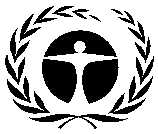 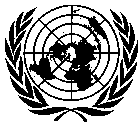 GENERALUNEP/OzL.Pro/ExCom/88/1810 November 2021ARABICORIGINAL: ENGLISHبرنامجالأمم المتحدةللبيئةلبرنامجالأمم المتحدةللبيئةلالبلدعنوان المشروعالفقراتتقارير متعلقة بخطط إدارة إزالة المواد الهيدروكلوروفلوروكربونيةتقارير متعلقة بخطط إدارة إزالة المواد الهيدروكلوروفلوروكربونيةتقارير متعلقة بخطط إدارة إزالة المواد الهيدروكلوروفلوروكربونيةالأرجنتينخطة إدارة إزالة المواد الهيدروكلوروفلوروكربونية (المرحلة الثانية - تحديث بشأن الجدوى المالية لشركة Celpack)5 - 9كوت ديفوارخطة إدارة إزالة المواد الهيدروكلوروفلوروكربونية (المرحلة الأولى - تقرير عن اعتماد المرسوم الوزاري المشترك ("arrêté interministériel") لتنظيم استيراد وتصدير وعبور وإعادة تصدير وتجارة المواد المستنفدة للأوزون، وتدابير أخرى بشأن تعزيز نظم الرصد والإبلاغ المتعلقة باستيراد وتصدير المواد الهيدروكلوروفلوروكربونية) 10 - 13غاناخطة إدارة إزالة المواد الهيدروكلوروفلوروكربونية (المرحلة الأولى - تقرير مرحلي)14 - 24هندوراسخطة إدارة إزالة المواد الهيدروكلوروفلوروكربونية (المرحلة الأولى - تحديث بشأن التقدم المحرز نحو تنفيذ التوصيات الواردة في تقرير التحقق)25 - 32جامايكاخطة إدارة إزالة المواد الهيدروكلوروفلوروكربونية (المرحلة الثانية - تحديث بشأن حالة تنفيذ تدابير تعزيز نظام التراخيص والحصص ورصد استهلاك الهيدروكلوروفلوروكربون والإبلاغ عنه الموصي بها في تقرير التحقق)33 - 38كينياخطة إدارة إزالة المواد الهيدروكلوروفلوروكربونية (المرحلة الثانية، الشريحة الثانية - تحديث بشأن حالة تنفيذ الأنشطة لتعزيز الرصد والإبلاغ عن أنظمة تراخيص وحصص الخاصة الهيدروكلوروفلوروكربون الموصي بها في تقرير التحقق)39 - 47المكسيكخطة إدارة إزالة المواد الهيدروكلوروفلوروكربونية (المرحلة الأولى - تقرير مرحلي(48 - 53سانت لوسياخطة إدارة إزالة المواد الهيدروكلوروفلوروكربونية (المرحلة الأولى، الشريحة الخامسة - تحديث بشأن حالة توقيع اتفاق التمويل صغير الحجم  وصرف الدفعة الأولى بموجب هذا الاتفاق)54 - 59ليبياخطة إدارة إزالة المواد الهيدروكلوروفلوروكربونية (المرحلة الأولى - تقرير مرحلي)60 - 77سانت فنسنت وجزر غرينادينخطة إدارة إزالة المواد الهيدروكلوروفلوروكربونية (تقرير عن التقدم المحرز في تحسين نظام التراخيص والحصص وتعزيز قدرة الجمارك على مراقبة الواردات) 78 - 83المملكة العربية السعوديةخطة إدارة إزالة المواد الهيدروكلوروفلوروكربونية (المرحلة الأولى - تقرير مرحلي عن تنفيذ الأنشطة المتبقية84 - 89المشروعات ذات القدرة المنخفضة على إحداث الاحترار العالميالمشروعات ذات القدرة المنخفضة على إحداث الاحترار العالميالمشروعات ذات القدرة المنخفضة على إحداث الاحترار العالميمصرFتقرير نهائي عن مشروع تعزيز مواد التبريد ذات القدرة المنخفضة على إحداث الاحترار العالمي لصناعة تكييف الهواء في مصر (EGYPRA)90 - 100المملكة العربية السعوديةمشروع إيضاحي بشأن تعزيز مواد التبريد القائمة على الهيدروفلوروأوليفين ذات القدرة المنخفضة على إحداث الاحترار العالمي لقطاع تكييف الهواء في درجات الحرارة المحيطة المرتفعة (تقرير مرحلي)101 - 109المشروعات الإيضاحية في قطاع الخدماتالمشروعات الإيضاحية في قطاع الخدماتالمشروعات الإيضاحية في قطاع الخدماتتونسخطة إدارة إزالة المواد الهيدروكلوروفلوروكربونية (المرحلة الأولى - التقرير المرحلي النهائي)110 - 118تونسخطة إدارة إزالة المواد الهيدروكلوروفلوروكربونية (المرحلة الثانية - تغيير التكنولوجيا لشركة واحدة تصنع الرغوة (Le Panneau))119 - 127مشروعات التخلص من نفايات المواد المستنفذة للأوزونمشروعات التخلص من نفايات المواد المستنفذة للأوزونمشروعات التخلص من نفايات المواد المستنفذة للأوزونالبرازيلمشروع إيضاحي تجريبي بشأن إدارة النفايات المستنفدة للأوزون والتخلص منها (تقرير مرحلي)128 - 133تغيير الوكالة المنفذةتغيير الوكالة المنفذةتغيير الوكالة المنفذةموريتانياخطة إدارة إزالة المواد الهيدروكلوروفلوروكربونية (المرحلة الأولى - تغيير الوكالة المنفذة)134 - 149بروميد الميثيلبروميد الميثيلالأرجنتينخطة إزالة بروميد الميثيل 150 - 152البلدعنوان المشروعالمشكلةالفقراتتقارير متعلقة بخطط إدارة إزالة المواد الهيدروكلوروفلوروكربونيةتقارير متعلقة بخطط إدارة إزالة المواد الهيدروكلوروفلوروكربونيةتقارير متعلقة بخطط إدارة إزالة المواد الهيدروكلوروفلوروكربونيةتقارير متعلقة بخطط إدارة إزالة المواد الهيدروكلوروفلوروكربونيةجمهورية كوريا الشعبية الديمقراطيةخطة إدارة إزالة المواد الهيدروكلوروفلوروكربونية (المرحلة الأولى – تقرير مرحلي عن تنفيذ الأنشطة)طلب الإرشاد في ضوء التحديات التي تواجه تنفيذ الأنشطة في ضوء قرارات مجلس الأمن للأمم المتحدة 153 - 167الشركةالاستهلاك (الهيدروكلوروفلوروكربون- 141ب الموجود في البوليولات المستوردة)الاستهلاك (الهيدروكلوروفلوروكربون- 141ب الموجود في البوليولات المستوردة)الاستهلاك (الهيدروكلوروفلوروكربون- 141ب الموجود في البوليولات المستوردة)الاستهلاك (الهيدروكلوروفلوروكربون- 141ب الموجود في البوليولات المستوردة)التكلفة (دولار أمريكي)فعالية التكلفة (دولار أمريكي/ كجم)الشركةالفعلي الفعلي المؤهل للتمويلالمؤهل للتمويلالتكلفة (دولار أمريكي)فعالية التكلفة (دولار أمريكي/ كجم)الشركةطن متريطن من قدرات استنفاذ الأوزونطن متريطن من قدرات استنفاذ الأوزونالتكلفة (دولار أمريكي)فعالية التكلفة (دولار أمريكي/ كجم)GAN52.55.7835.763.93350,001 9.79Le Panneau14.51.609.881.09108,305 10.96المجموع67.07.3845.645.02458,30610.04الوصفالقيمةتكاليف دعم الوكالةالمجموعالشريحة الأولى (معتمدة) (MAU/PHA/80/TAS/25)105,0007,350112,350الأموال الموافق عليها من حيث المبدأ للشريحتين الثانية والثالثة200,00014,000214,000المجموع305,00021,350326,350التفاصيل20172018 20192020202120222023 20242025المجموعالمجموعحسب ما اعتمد في الاجتماع الثمانينحسب ما اعتمد في الاجتماع الثمانينحسب ما اعتمد في الاجتماع الثمانينحسب ما اعتمد في الاجتماع الثمانينحسب ما اعتمد في الاجتماع الثمانينحسب ما اعتمد في الاجتماع الثمانينحسب ما اعتمد في الاجتماع الثمانينحسب ما اعتمد في الاجتماع الثمانينحسب ما اعتمد في الاجتماع الثمانينحسب ما اعتمد في الاجتماع الثمانينالتمويل الموافق عليه للوكالة المنفذة الرئيسة (اليونيب) 150,000025,000041,750085,75085,750302,500تكاليف الدعم للوكالة المنفذة الرئيسة19,50003,25005,428011,14811,14839,325التمويل الموافق عليه للوكالة المنفذة المتعاونة (اليوئنديبي)105,000050,0000150,000000305,000تكاليف الدعم للوكالة المنفذة المتعاونة7,35003,500010,50000021,350مجموع التمويل الموافق عليه255,000075,0000191,750085,75085,750607,500مجموع تكاليف الدعم26,85006,750015,928011,14811,14860,675مجموع التكاليف الموافق عليه 281,850081,7500207,678096,89896,898668,175حسب ما اعتمد في الاجتماع الثامن والثمانينحسب ما اعتمد في الاجتماع الثامن والثمانينحسب ما اعتمد في الاجتماع الثامن والثمانينحسب ما اعتمد في الاجتماع الثامن والثمانينحسب ما اعتمد في الاجتماع الثامن والثمانينحسب ما اعتمد في الاجتماع الثامن والثمانينحسب ما اعتمد في الاجتماع الثامن والثمانينحسب ما اعتمد في الاجتماع الثامن والثمانينحسب ما اعتمد في الاجتماع الثامن والثمانينحسب ما اعتمد في الاجتماع الثامن والثمانينالتمويل الموافق عليه للوكالة المنفذة الرئيسة (اليونيب) 150,00000066,750085,750302,500302,500تكاليف الدعم للوكالة المنفذة الرئيسة19,5000008,678011,14839,32539,325التمويل الموافق عليه للوكالة المنفذة المتعاونة (اليوئنديبي)105,000000200,00000305,000305,000تكاليف الدعم للوكالة المنفذة المتعاونة7,35000014,0000021,35021,350مجموع التمويل الموافق عليه255,000000266,750085,750607,500607,500مجموع تكاليف الدعم26,85000022,678011,14860,67560,675مجموع التكاليف الموافق عليه 281,850000289,428096,898668,175668,175الشريحةالمعتمدالمصروفمعدل الصرف (%)الأولى 134,00387,38665.2الثانية 506,680214,11042.3الثالثة 167,8671,8171.1المجموع808,550303,31337.5البلدالوكالاتالمرحلة الأولى من خطة إدارة إزالة المواد الهيدروكلوروفلوروكربونية المرحلة الأولى من خطة إدارة إزالة المواد الهيدروكلوروفلوروكربونية طلب تمديد حتىالموافقة على المرحلة الثانية / الثالثة (الاجتماع)سبب طلب التمديد البلدالوكالاتالشريحة السابقة (الاجتماع) الشريحة الأخيرة التي لم تقدم بعدطلب تمديد حتىالموافقة على المرحلة الثانية / الثالثة (الاجتماع)سبب طلب التمديد باربادوس(المرحلة الأولى من خطة إدارة إزالة المواد الهيدروكلوروفلوروكربونية)اليوئنديبي / اليونيبالرابع والثمانون نعم، الشريحة الرابعة لليونيب31- ديسمبر-23 تأخير في تنفيذ تدريب الجمارك وتدريب قطاع الخدمة والاعتماد وأنشطة التوعية والانتهاء من تقرير التحقق بوتسوانا (المرحلة الأولى من خطة إدارة إزالة المواد الهيدروكلوروفلوروكربونية)UNEP / اليونيدوالسادس والثمانونلا31- ديسمبر-23السادس والثمانينتأخير في عملية الموافقة الإدارية في الحكومة مما أدى إلى تأخيرات في التدريب على إنفاذ الجمارك وتدريب قطاع الخدمات وشراء المعدات لمراكز الامتيازالكونغو(المرحلة الأولى من خطة إدارة إزالة المواد الهيدروكلوروفلوروكربونية)اليونيب / اليونيدوالرابع والثمانونالشريحة الخامسة لليونيب31- ديسمبر-23تأخر في تنفيذ تدريب الجمارك وتدريب قطاع الخدمات والتوعية؛ وأدت المشكلات المصرفية الداخلية إلى تأخيرات في صرف الدفوعاتكوت ديفوار (المرحلة الأولى من خطة إدارة إزالة المواد الهيدروكلوروفلوروكربونية)اليونيب / اليونيدوالرابع والثمانونالشريحة الخامسة لليونيب31-Dec-23 تأخير في تنفيذ تدريب الجمارك والإنفاذ، وتدريب قطاع الخدمات، وشراء المعدات لقطاع الخدمات ومراكز التميز، والانتهاء من تقرير التحققدومينيكا(المرحلة الأولى من خطة إدارة إزالة المواد الهيدروكلوروفلوروكربونية)اليونيبالرابع والثمانونالشريحة الثالثة لليونيب31- ديسمبر-23تأخيرات بسبب إعصار ماريا (2017)؛ ومزيد من التأخير في تنفيذ تدريب ضباط الجمارك والإنفاذ، وتدريب فنيي الخدمة، وأنشطة التوعية والتواصل، والانتهاء من تقرير التحققغرينادا(المرحلة الأولى من خطة إدارة إزالة المواد الهيدروكلوروفلوروكربونية)اليونيب / اليونيدوالسابع والسبعونالشريحة الثالثة لليونيب31- ديسمبر-23تأخير في الانتهاء من تقرير التحقق وتقديم طلب الشريحة الثالثةهايتي(المرحلة الأولى من خطة إدارة إزالة المواد الهيدروكلوروفلوروكربونية)اليوئنديبي/ اليونيبالسادس والسبعون الشريحتان الثالثة والرابعة لليونيب31- ديسمبر-24أدى الوضع السياسي والكوارث الطبيعية إلى تأخيرات في تنفيذ المشروعجامايكا(المرحلة الأولى من خطة إدارة إزالة المواد الهيدروكلوروفلوروكربونية)اليوئنديبي/ اليونيبالخامس والثمانون 31- ديسمبر-23السادس والثمانونتأخر في تنفيذ تدريب موظفي الجمارك والإنفاذ وأنشطة قطاع الخدمات؛ وتأخر تحويل الأموال بسبب التفاصيل المصرفية غير الصحيحةمالي(المرحلة الأولى من خطة إدارة إزالة المواد الهيدروكلوروفلوروكربونية) اليوئنديبي/ اليونيبالثالث والثمانونالشريحة الخامسة لليوئنديبي واليونيب31- ديسمبر-23أدى الوضع السياسي والأمني إلى تأخير تنفيذ المشروعموزمبيق (المرحلة الأولى من خطة إدارة إزالة المواد الهيدروكلوروفلوروكربونية)اليونيب / اليونيدوالثالث والثمانون الشريحة الخامسة لليونيب31- ديسمبر-23أدت قيود كوفيد-19 خلال عامي 2020 و 2021 إلى تأخير تنفيذ الأنشطة المتبقية لتدريب الفنيين وموظفي الجمارك، ولا سيما أولئك الذين يتطلبون الحضور شخصياسانت كيتس ونفيس(المرحلة الأولى من خطة إدارة إزالة المواد الهيدروكلوروفلوروكربونية) اليوئنديبي/ اليونيب الرابع والسبعون الشريحة الثالثة لليونيب31- ديسمبر-23تأخير في التنفيذ بسبب التغييرات الهيكلية في وحدة الأوزون الوطنية (فبراير/ شباط 2021) والانتقال إلى الإدارة الجديدة لمحفظة بروتوكول مونتريالجنوب السودان(المرحلة الأولى من خطة إدارة إزالة المواد الهيدروكلوروفلوروكربونية)اليوئنديبي / اليونيبالسابع والسبعونالشريحتان الثانية والثالثة لليونيب واليوئنديبي31- ديسمبر-24أدى الوضع السياسي والأمني إلى تأخير تنفيذ المشروع بما في ذلك تقرير التحققجنوب أفريقيا(المرحلة الأولى من خطة إدارة إزالة المواد الهيدروكلوروفلوروكربونية)اليونيدوالثالث والثمانونالشريحة الخامسة لليونيب31- ديسمبر-23تأخير في التفتيش الفني على تحويل قطاع الرغوة وأنشطة التدريبسورينام(المرحلة الأولى من خطة إدارة إزالة المواد الهيدروكلوروفلوروكربونية)اليونيب / اليونيدوالحادي والثمانون الشريحة الرابعة لليونيب واليونيدو31- ديسمبر-23تأخير في تنفيذ تدريب الجمارك والإنفاذ، وتدريب قطاع الخدمات، وشراء المعدات وتوزيعها على فنيي الخدمة وأنشطة التوعيةفنزويلا (جمهورية – البوليفارية)(المرحلة الثانية من خطة إدارة إزالة المواد الهيدروكلوروفلوروكربونية)اليونيدوالثاني والثمانون الشريحتان الثانية والثالثة لليونيدوغير متاحالأزمة الاقتصادية التي تؤثر على توافر العملات الأجنبية لاستيراد المواد الخام أو السلع تامة الصنع، وانخفاض عدد موظفي وحدة الأوزون الوطنية والتغيرات المؤسسية الأخرىزامبيا(المرحلة الأولى من خطة إدارة إزالة المواد الهيدروكلوروفلوروكربونية)اليونيب / اليونيدوالخامس والثمانون31- ديسمبر-23السادس والثمانونتأخر في تنفيذ تدريب الجمارك وقطاع الخدمات وشراء المعدات.البرنامجالبرنامجPRAHAPRAHAPRAHAPRAHAEGYPRAEGYPRAEGYPRAEGYPRAORNL – المرحلة الأولىتكييف الهواء المجزأ الصغير))ORNL – المرحلة الأولىتكييف الهواء المجزأ الصغير))AREP-II1نوع الاختبارنماذج مبنية خصيصا، المقارنة مع وحدات الأساس: الهيدروكلوروفلوروكربون-22 و R-410Aنماذج مبنية خصيصا، المقارنة مع وحدات الأساس: الهيدروكلوروفلوروكربون-22 و R-410Aنماذج مبنية خصيصا، المقارنة مع وحدات الأساس: الهيدروكلوروفلوروكربون-22 و R-410Aنماذج مبنية خصيصا، المقارنة مع وحدات الأساس: الهيدروكلوروفلوروكربون-22 و R-410Aنماذج مبنية خصيصا، المقارنة مع وحدات الأساس: الهيدروكلوروفلوروكربون-22 و R-410Aنماذج مبنية خصيصا، المقارنة مع وحدات الأساس: الهيدروكلوروفلوروكربون-22 و R-410Aنماذج مبنية خصيصا، المقارنة مع وحدات الأساس: الهيدروكلوروفلوروكربون-22 و R-410Aنماذج مبنية خصيصا، المقارنة مع وحدات الأساس: الهيدروكلوروفلوروكربون-22 و R-410Aاختبارات تعظيم طفيفة، المقارنة مع مع وحدات الأساس: الهيدروكلوروفلوروكربون-22 و R-410Aاختبارات تعظيم طفيفة، المقارنة مع مع وحدات الأساس: الهيدروكلوروفلوروكربون-22 و R-410Aتعظيم طفيف أو إضافة لوحدات فردية مختبرة مقابل وحدة أساس R-410A2عدد النماذج13 نموذجا، كل قدرة وغاز تبريد مبنية بواسطة واحد أو اثنين من OEMs، المقارنة مع غازات التبريد المرجعية: الهيدروكلوروفلوروكربون-22 وR-410A. مجمموع النماذج ووحدات الأساس = 2213 نموذجا، كل قدرة وغاز تبريد مبنية بواسطة واحد أو اثنين من OEMs، المقارنة مع غازات التبريد المرجعية: الهيدروكلوروفلوروكربون-22 وR-410A. مجمموع النماذج ووحدات الأساس = 2213 نموذجا، كل قدرة وغاز تبريد مبنية بواسطة واحد أو اثنين من OEMs، المقارنة مع غازات التبريد المرجعية: الهيدروكلوروفلوروكربون-22 وR-410A. مجمموع النماذج ووحدات الأساس = 2213 نموذجا، كل قدرة وغاز تبريد مبنية بواسطة واحد أو اثنين من OEMs، المقارنة مع غازات التبريد المرجعية: الهيدروكلوروفلوروكربون-22 وR-410A. مجمموع النماذج ووحدات الأساس = 2228 نماذجا، كل له قدرات واحدة وغاز تبريد مبنيا بواسطة مصنّع معدات أصلية، بالمقارنة مع غازات التبريد المرجعية: الهيدروكلوروفلوروكربون-22 وR-410A. مجموع النماذج ووحدات الأساس: 37 28 نماذجا، كل له قدرات واحدة وغاز تبريد مبنيا بواسطة مصنّع معدات أصلية، بالمقارنة مع غازات التبريد المرجعية: الهيدروكلوروفلوروكربون-22 وR-410A. مجموع النماذج ووحدات الأساس: 37 28 نماذجا، كل له قدرات واحدة وغاز تبريد مبنيا بواسطة مصنّع معدات أصلية، بالمقارنة مع غازات التبريد المرجعية: الهيدروكلوروفلوروكربون-22 وR-410A. مجموع النماذج ووحدات الأساس: 37 28 نماذجا، كل له قدرات واحدة وغاز تبريد مبنيا بواسطة مصنّع معدات أصلية، بالمقارنة مع غازات التبريد المرجعية: الهيدروكلوروفلوروكربون-22 وR-410A. مجموع النماذج ووحدات الأساس: 37 وحدتان متوافرتان تجاريا، تعديل طفيف للمقارنة مع غازات التبريد المرجعية الهيدروكلوروفلوروكربون-22 وR-410Aوحدتان متوافرتان تجاريا، تعديل طفيف للمقارنة مع غازات التبريد المرجعية الهيدروكلوروفلوروكربون-22 وR-410A22 وحدة من مختلف الـOEMs، تتراوح بين تبريد المباني المجزأ إلى العامل بالمياه3عدد الفئات60ميغا هرتز60ميغا هرتز50 ميغا هرتز50 ميغا هرتز50 ميغا هرتز50 ميغا هرتز50 ميغا هرتز50 ميغا هرتز60 ميغا هرتز60 ميغا هرتز 60ميغا هرتز3عدد الفئاتللشباكمجزأة صغيرةبأنبوبمغلفةمجزأة صغيرةمجزأة صغيرةمجزأة صغيرةمركزيوحدة مجزأةوحدة مجزأة34 MBH chiller, 2x 36 MBH split, 48 MBH packaged, 60 MBH packaged, 72 MBH packaged3عدد الفئات18 MBH24 MBH36 MBH90 MBH12 MBH18 MBH24 MBH120 MBH18 MBH R-22 eq.18 MBH R-410a eq.34 MBH chiller, 2x 36 MBH split, 48 MBH packaged, 60 MBH packaged, 72 MBH packaged4ظروف الاختبارANSI/AHRI Standard 210/240 and ISO 5151 at T1, T3 and T3+ (50°C) ,واختبار الاستمرارية لمدة ساعتين في درجة حرارة 52 مئوية ANSI/AHRI Standard 210/240 and ISO 5151 at T1, T3 and T3+ (50°C) ,واختبار الاستمرارية لمدة ساعتين في درجة حرارة 52 مئوية ANSI/AHRI Standard 210/240 and ISO 5151 at T1, T3 and T3+ (50°C) ,واختبار الاستمرارية لمدة ساعتين في درجة حرارة 52 مئوية ANSI/AHRI Standard 210/240 and ISO 5151 at T1, T3 and T3+ (50°C) ,واختبار الاستمرارية لمدة ساعتين في درجة حرارة 52 مئوية EOS 4814 and 3795 (ISO 5151) في الظروف T1, T2, and T3 EOS 4814 and 3795 (ISO 5151) في الظروف T1, T2, and T3 EOS 4814 and 3795 (ISO 5151) في الظروف T1, T2, and T3 EOS 4814 and 3795 (ISO 5151) في الظروف T1, T2, and T3 ANSI/AHRI Standard 210/240 and ISO 5153 T3 (2010) في ظروفANSI/AHRI Standard 210/240 and ISO 5153 T3 (2010) في ظروفANSI/AHRI 210/240, at T1, T3, ودرجة حرارة 125 فهرنهايت5تسليم النماذج وإجراء الاختباربنيت النماذج في ست من مصنعي المعدات الأصلية ، تم الاختبار في Intertekبنيت النماذج في ست من مصنعي المعدات الأصلية ، تم الاختبار في Intertekبنيت النماذج في ست من مصنعي المعدات الأصلية ، تم الاختبار في Intertekبنيت النماذج في ست من مصنعي المعدات الأصلية ، تم الاختبار في Intertekبنيت النماذج في ثماني من مصنعي المعدات الأصلية، مشاهدة الاختبار في مختبرات مصنعي المعدات الأصلية بنيت النماذج في ثماني من مصنعي المعدات الأصلية، مشاهدة الاختبار في مختبرات مصنعي المعدات الأصلية بنيت النماذج في ثماني من مصنعي المعدات الأصلية، مشاهدة الاختبار في مختبرات مصنعي المعدات الأصلية بنيت النماذج في ثماني من مصنعي المعدات الأصلية، مشاهدة الاختبار في مختبرات مصنعي المعدات الأصلية ORNL, مورد واحد، تعظيم طفيف في الموقعORNL, مورد واحد، تعظيم طفيف في الموقعموردين فرديين، الاختبار في مقارهم الخاصة6اختبار غازات التبريدEq. to HCFC-22: HC-290, R-444B (L-20), DR-3Eq. to HCFC-22: HC-290, R-444B (L-20), DR-3Eq. to HCFC-22: HC-290, R-444B (L-20), DR-3Eq. to HCFC-22: HC-290, R-444B (L-20), DR-3Eq. to HCFC-22: HC-290, R-444B (L-20), DR-3, R-457A (ARM-32d)Eq. to HCFC-22: HC-290, R-444B (L-20), DR-3, R-457A (ARM-32d)Eq. to HCFC-22: HC-290, R-444B (L-20), DR-3, R-457A (ARM-32d)Eq. to HCFC-22: HC-290, R-444B (L-20), DR-3, R-457A (ARM-32d)Eq. to HCFC-22:N-20B, DR-3, ARM-20B, R-444B (L-20A), HC-290Eq. to HCFC-22:N-20B, DR-3, ARM-20B, R-444B (L-20A), HC-290Eq. to R-410A: HFC-32, DR-5A, DR-55, L-41-1, L-41-2, ARM-71a, HPR2A6اختبار غازات التبريدEq. to R-410A: HFC-32, R-447A (L-41-1), R-454B (DR-5A)Eq. to R-410A: HFC-32, R-447A (L-41-1), R-454B (DR-5A)Eq. to R-410A: HFC-32, R-447A (L-41-1), R-454B (DR-5A)Eq. to R-410A: HFC-32, R-447A (L-41-1), R-454B (DR-5A)Eq. to R-410A: HFC-32, R-447A (L-41-1), R-454B (DR-5A), ARM-71dEq. to R-410A: HFC-32, R-447A (L-41-1), R-454B (DR-5A), ARM-71dEq. to R-410A: HFC-32, R-447A (L-41-1), R-454B (DR-5A), ARM-71dEq. to R-410A: HFC-32, R-447A (L-41-1), R-454B (DR-5A), ARM-71dEq. to R-410A: HFC-32, R-447A (L-41-1), DR-55, ARM-71d, HPR-2AEq. to R-410A: HFC-32, R-447A (L-41-1), DR-55, ARM-71d, HPR-2AEq. to R-410A: HFC-32, DR-5A, DR-55, L-41-1, L-41-2, ARM-71a, HPR2A6اختبار غازات التبريدالتقرير النهائي مارس/آذار 2016التقرير النهائي مارس/آذار 2016التقرير النهائي مارس/آذار 2016التقرير النهائي مارس/آذار 2016Eq. to R-410A: HFC-32, DR-5A, DR-55, L-41-1, L-41-2, ARM-71a, HPR2A7القيودبناء نماذج جديدة بكباسات مخصصة لملء غازات التبريد في صناديق بنفس الأبعاد مثل التصميم الأصلي ومقارنة الأداء والكفاءة بالنماذج المرجعية للوحدات بالهيدروكلوروفلوروكربون-22 و R-410Aبناء نماذج جديدة بكباسات مخصصة لملء غازات التبريد في صناديق بنفس الأبعاد مثل التصميم الأصلي ومقارنة الأداء والكفاءة بالنماذج المرجعية للوحدات بالهيدروكلوروفلوروكربون-22 و R-410Aبناء نماذج جديدة بكباسات مخصصة لملء غازات التبريد في صناديق بنفس الأبعاد مثل التصميم الأصلي ومقارنة الأداء والكفاءة بالنماذج المرجعية للوحدات بالهيدروكلوروفلوروكربون-22 و R-410Aبناء نماذج جديدة بكباسات مخصصة لملء غازات التبريد في صناديق بنفس الأبعاد مثل التصميم الأصلي ومقارنة الأداء والكفاءة بالنماذج المرجعية للوحدات بالهيدروكلوروفلوروكربون-22 و R-410Aبناء نموذج جديد بكباسات مخصصة لغازات التبريد المختارة بشرط تلبية قدرات التصميم الأصلي للنماذج المختارة بالقارنة إلى الوحدات بالهيدروكلوروفلوروكربون-22 و R-410Aبناء نموذج جديد بكباسات مخصصة لغازات التبريد المختارة بشرط تلبية قدرات التصميم الأصلي للنماذج المختارة بالقارنة إلى الوحدات بالهيدروكلوروفلوروكربون-22 و R-410Aبناء نموذج جديد بكباسات مخصصة لغازات التبريد المختارة بشرط تلبية قدرات التصميم الأصلي للنماذج المختارة بالقارنة إلى الوحدات بالهيدروكلوروفلوروكربون-22 و R-410Aبناء نموذج جديد بكباسات مخصصة لغازات التبريد المختارة بشرط تلبية قدرات التصميم الأصلي للنماذج المختارة بالقارنة إلى الوحدات بالهيدروكلوروفلوروكربون-22 و R-410Aتغيير بعض مكونات النموذجين للتكيف مع غازات تبريد مختلفة ضمن عملية "التعظيم الطفيف"تغيير بعض مكونات النموذجين للتكيف مع غازات تبريد مختلفة ضمن عملية "التعظيم الطفيف"إضافةتعظيم طفيف عن طريق تعديل جهاز التوسع، وتعديل كمية الشحن، وتغيير نوع الزيت،حالة واحدة لتعديل سرعة الكباس باستخدام محركات سرعة متفاوتةالصفالتفاصيل20172018-20192020202120222023-20242025المجموع1.1الجدول الزمني للتخفيضات المحدد في بروتوكول مونتريال لمواد المرفق واو، المجموعة الأولى (طن من قدرات استنفاذ الأوزون) 18.4518.4513.3313.3313.3313.336.66n/a1.2الحد الأقصى المسموح به لإجمالي استهلاك المواد المذكورة في المرفق واو، المجموعة الأولى (طن من قدرات استنفاذ الأوزون)6.606.605.945.945.945.942.14n/a2.1التمويل الموافق عليه للوكالة المنفذة الرئيسة (اليونيب) (دولار أمريكي)150,00000066,750085,750302,5002.2تكاليف الدعم للوكالة الرئيسية (دولار أمريكي)19,5000008,678011,14839,3252.3التمويل الموافق عليه للوكالة المتعاونة (اليونيدو) (دولار أمريكي)*105,000000200,00000305,0002.4تكاليف الدعم للوكالة المتعاونة (دولار أمريكي)*7,35000014,0000021,3503.1إجمالي التمويل الموافق عليه (دولار أمريكي)255,000000266,750085,750607,5003.2إجمالي تكاليف الدعم (دولار أمريكي)26,85000022,678011,14860,6753.3إجمالي التكاليف الموافق عليه (دولار أمريكي)281,850000289,428096,898668,1754.1.1إجمالي إزالة الهيدروكلوروفلوروكربون-22 الواجب تحقيقها بموجب هذا الاتفاق (طن من قدرات استنفاذ الأوزون)إجمالي إزالة الهيدروكلوروفلوروكربون-22 الواجب تحقيقها بموجب هذا الاتفاق (طن من قدرات استنفاذ الأوزون)إجمالي إزالة الهيدروكلوروفلوروكربون-22 الواجب تحقيقها بموجب هذا الاتفاق (طن من قدرات استنفاذ الأوزون)إجمالي إزالة الهيدروكلوروفلوروكربون-22 الواجب تحقيقها بموجب هذا الاتفاق (طن من قدرات استنفاذ الأوزون)إجمالي إزالة الهيدروكلوروفلوروكربون-22 الواجب تحقيقها بموجب هذا الاتفاق (طن من قدرات استنفاذ الأوزون)إجمالي إزالة الهيدروكلوروفلوروكربون-22 الواجب تحقيقها بموجب هذا الاتفاق (طن من قدرات استنفاذ الأوزون)إجمالي إزالة الهيدروكلوروفلوروكربون-22 الواجب تحقيقها بموجب هذا الاتفاق (طن من قدرات استنفاذ الأوزون)إجمالي إزالة الهيدروكلوروفلوروكربون-22 الواجب تحقيقها بموجب هذا الاتفاق (طن من قدرات استنفاذ الأوزون)4.464.1.2إزالة الهيدروكلوروفلوروكربون-22 الواجب تحقيقها في المشروعات الموافق عليها سابقا (طن من قدرات استنفاذ الأوزون)إزالة الهيدروكلوروفلوروكربون-22 الواجب تحقيقها في المشروعات الموافق عليها سابقا (طن من قدرات استنفاذ الأوزون)إزالة الهيدروكلوروفلوروكربون-22 الواجب تحقيقها في المشروعات الموافق عليها سابقا (طن من قدرات استنفاذ الأوزون)إزالة الهيدروكلوروفلوروكربون-22 الواجب تحقيقها في المشروعات الموافق عليها سابقا (طن من قدرات استنفاذ الأوزون)إزالة الهيدروكلوروفلوروكربون-22 الواجب تحقيقها في المشروعات الموافق عليها سابقا (طن من قدرات استنفاذ الأوزون)إزالة الهيدروكلوروفلوروكربون-22 الواجب تحقيقها في المشروعات الموافق عليها سابقا (طن من قدرات استنفاذ الأوزون)إزالة الهيدروكلوروفلوروكربون-22 الواجب تحقيقها في المشروعات الموافق عليها سابقا (طن من قدرات استنفاذ الأوزون)إزالة الهيدروكلوروفلوروكربون-22 الواجب تحقيقها في المشروعات الموافق عليها سابقا (طن من قدرات استنفاذ الأوزون)0.04.1.3استهلاك الهيدروكلوروفلوروكربون-22 المتبقي المؤهل للتمويل  (طن من قدرات استنفاذ الأوزون)استهلاك الهيدروكلوروفلوروكربون-22 المتبقي المؤهل للتمويل  (طن من قدرات استنفاذ الأوزون)استهلاك الهيدروكلوروفلوروكربون-22 المتبقي المؤهل للتمويل  (طن من قدرات استنفاذ الأوزون)استهلاك الهيدروكلوروفلوروكربون-22 المتبقي المؤهل للتمويل  (طن من قدرات استنفاذ الأوزون)استهلاك الهيدروكلوروفلوروكربون-22 المتبقي المؤهل للتمويل  (طن من قدرات استنفاذ الأوزون)استهلاك الهيدروكلوروفلوروكربون-22 المتبقي المؤهل للتمويل  (طن من قدرات استنفاذ الأوزون)استهلاك الهيدروكلوروفلوروكربون-22 المتبقي المؤهل للتمويل  (طن من قدرات استنفاذ الأوزون)استهلاك الهيدروكلوروفلوروكربون-22 المتبقي المؤهل للتمويل  (طن من قدرات استنفاذ الأوزون)2.14